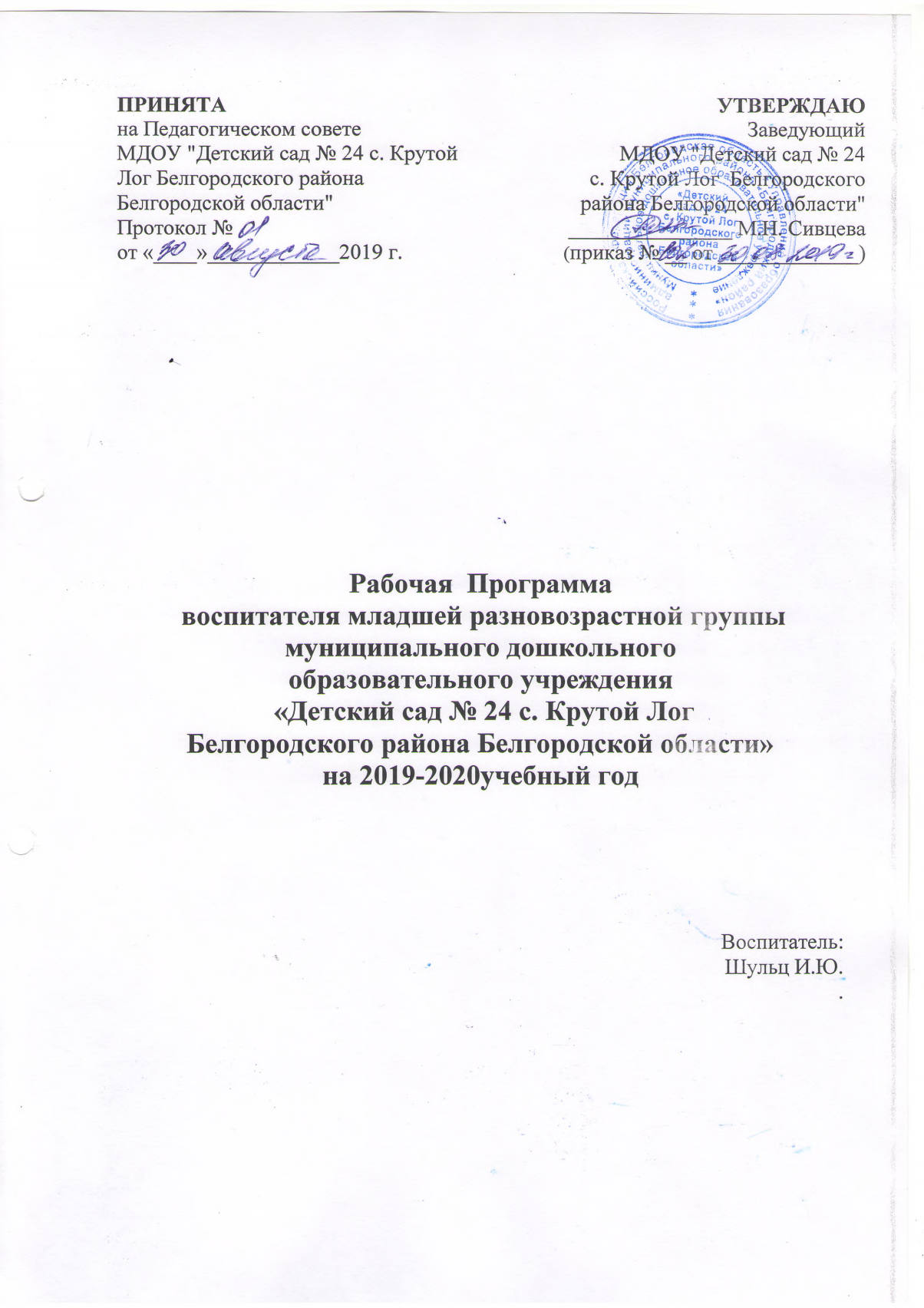 СодержаниеI. ЦЕЛЕВОЙ РАЗДЕЛ.Пояснительная записка1.1. Цели, задачи психолого-педагогического сопровождения по реализации   Программы.1.2.  Принципы и подходы к формированию Программы.1.3. Значимые характеристики, в том числе особенностей развития детей  младшей разновозрастной группы.1.4.Планируемые результаты как ориентиры освоения  Программы.II.СОДЕРЖАТЕЛЬНЫЙ РАЗДЕЛ.2.2. Содержание и освоенные направления образовательной деятельности по реализации  образовательных  областей:- Социально-коммуникативное развитие;- Познавательное развитие;- Речевое развитие;- Художественно-эстетическое развитие;- Физическое развитие.2.2. Особенности образовательной деятельности разных видов культурных практик.2.3. Система мониторинга детского развития.III .ОРГАНИЗАЦИОННЫЙ РАЗДЕЛ 3.1.  Режим дня.3.2.  Годовой календарный учебный график.3.3. Схема распределения образовательной деятельности.3.4. Циклограмма двигательной активности.3.5. Описание традиционных событий (праздники, развлечения, досуги)3.6. Комплексно-тематическое планирование образовательного процесса.3.7. Перспективный план взаимодействия с родителями.3.8. Особенности организации развивающей предметно-пространственной среды.I. ЦЕЛЕВОЙ РАЗДЕЛ. Пояснительная записка     Рабочая программа воспитателя младшей разновозрастной группы  разработана в соответствии  с основной образовательной программой дошкольного образования МДОУ «Детский сад  №24 с. Крутой Лог» и отражает особенности содержания и организации образовательного процесса в младшей разновозрастной  группе.1.1.  Цели и задачи  Программы  соответствуют ФГОС ДО                                  (п. 1.5.ФГОС ДО)Основными целями МДОУ «Детский сад №24 с. Крутой Лог» по реализации основной образовательной программы дошкольного образования  являются: повышение социального статуса дошкольного образования;обеспечение  государством равенства возможностей для каждого ребенка в получении качественного дошкольного образования;обеспечение государственных гарантий уровня и качества дошкольного образования на основе единства обязательных требований к условиям реализации образовательных программ дошкольного образования, их структуре и результатам освоения;сохранение единства образовательного пространства  Российской Федерации относительно уровня дошкольного образования.        Задачи (п. 1.6. ФГОС ДО):	охрана и укрепление физического и психического здоровья детей, в том числе их эмоционального благополучия;обеспечение равных возможностей для полноценного развития каждого ребёнка в период дошкольного детства независимо от места проживания, пола, нации, языка, социального статуса, психофизиологических и других особенностей (в том числе ограниченных возможностей здоровья);обеспечение преемственности целей, задач и содержания образования, реализуемых в рамках образовательных программ различных уровней (далее – преемственность основных образовательных программ дошкольного и начального общего образования);создание благоприятных условий развития детей в соответствии с их возрастными и индивидуальными особенностями и склонностями, развитие способностей и творческого потенциала каждого ребёнка как субъекта отношений с самим собой, другими детьми, взрослыми и миром;объединение обучения и воспитания в целостный образовательный
процесс на основе духовно-нравственных и социокультурных ценностей и принятых в обществе правил и норм поведения в интересах человека, семьи, общества;формирование общей культуры личности детей, в том числе ценностей здорового образа жизни, развитие их социальных, нравственных, эстетических, интеллектуальных, физических качеств, инициативности, самостоятельности и ответственности ребёнка, формирование предпосылок учебной деятельности;обеспечение вариативности и разнообразия содержания Программы и организационных форм дошкольного образования, возможности формирования Программ различной направленности с учётом образовательных потребностей, способностей и состояния здоровья детей;формирование социокультурной среды, соответствующей возрастным, индивидуальным, психологическим и физиологическим особенностям  детей;обеспечение психолого-педагогической поддержки семьи и повышение компетентности родителей (законных представителей) в вопросах развития и образования, охраны и укрепления здоровья детей.      Программа обеспечивает развитие личности детей младшего дошкольного возраста  в различных видах общения и деятельности с учетом возрастных, индивидуальных психологических и физиологических особенностей по основным направлениям развития.     Программа включает три основных раздела: целевой, содержательный и организационный, в каждом из которых отражается  обязательная часть и часть, формируемая участниками образовательных отношений.        Обязательная часть Программы предполагает комплексность подхода, обеспечивая развитие детей во всех пяти взаимодополняющих образовательных областях:  социально-коммуникативное развитие, познавательное развитие, речевое развитие, художественно-эстетическое развитие,  физическое развитие. Разработана с учётом содержания основной образовательной программы дошкольного образования и  учебно – методического комплекта примерной основной образовательной программы дошкольного образования «От рождения до школы» под редакцией                   Н.Е. Вераксы, Т.С. Комаровой, М.А. Васильевой, М.: «Мозаика-Синтез». В часть, формируемую участниками образовательных отношений, включены парциальные программы: «Формирование культуры безопасности у детей от 3 до 8 лет», под редакцией Л.Л. Тимофеевой (ОО «Социально – коммуникативное развитие»);«По речевым тропинкам Белогорья» под редакцией Л.В. Серых,       М.В. Паньковой  (ОО «Речевое  развитие»).При реализации Программы учитываются:-   индивидуальные потребности ребенка, связанные с его жизненной ситуацией и состоянием здоровья; - возможности освоения ребенком программы на разных этапах ее реализации.     Объем обязательной части Программы составляет не менее 60% от ее общего объема; части, формируемой участниками образовательных отношений,  не более 40%.     Программа реализуется на государственном языке Российской Федерации – русском.1.2Принципы и подходы к формированию ПрограммыПринципы (п. 1.4. ФГОС): 1.реализация программы в формах, специфических для детей данной возрастной     группы, прежде всего в форме игры, познавательной и исследовательской деятельности, в форме творческой активности, обеспечивающей художественно-эстетическое развитие ребенка. 2.полноценное проживание  ребёнком всех этапов детства, обогащение (амплификация) детского развития;3.построение образовательной деятельности на основе индивидуальных особенностей каждого ребёнка, в рамках которой ребёнок становится субъектом образования (индивидуализация дошкольного образования);4.содействие и сотрудничество детей и взрослых, признание ребёнка полноценным участником образовательных отношений;5.поддержка инициативы детей в различных видах деятельности;6.сотрудничество организации с семьями воспитанников;7.приобщение детей к социокультурным нормам, традициям семьи, общества и государства;8.формирование познавательных интересов и познавательных действий ребенка в различных видах деятельности;9. возрастная адекватность дошкольного образования (соответствие условий, требований, методов возрасту и особенностям развития);10. учет этнокультурной ситуации развития детей. При разработке программы учтены следующие  методологические подходы:качественный подход, так как психика ребёнка обладает качественно другими характеристиками, чем психика взрослого человека, и лишь в процессе онтогенетического развития она начинает обладать характеристиками взрослого;возрастной подход  в связи с тем, что психическое развитие на каждом возрастном этапе подчиняется определённым возрастным закономерностям, а также имеет свою специфику, отличную от другого возраста;деятельностный подход  в соответствии с которым деятельность наравне с обучением рассматривается как движущая сила психического развития. В каждом возрасте существует своя ведущая деятельность, внутри которой возникают новые виды деятельность, развиваются психические процессы и возникают личностные новообразования;личностный подход, так как в основе развития лежит, прежде всего, эволюция поведения и интересов ребёнка, изменение структуры направленности его поведения;культурно – исторический подход  рассматривает формирование психики ребёнка в онтогенезе как феномен культурного происхождения.В основу Программы положены принципы, сформулированные  в соответствии с требованиями  ФГОС ДО:поддержка разнообразия детства; сохранение уникальности и самоценности детства как важного этапа в общем развитии человека, самоценность детства - понимание (рассмотрение) детства как периода жизни значимого самого по себе, без всяких условий; значимого тем, что происходит с ребенком сейчас, а не тем, что этот период есть период подготовки к следующему периоду;личностно-развивающий и гуманистический характер взаимодействия взрослых (родителей (законных представителей), педагогических и иных работников  дошкольной образовательной организации) и детей;уважение личности ребенка;реализация программы в формах, специфических для детей данной возрастной группы, прежде всего в форме игры, познавательной и исследовательской деятельности, в форме творческой активности, обеспечивающей художественно-эстетическое развитие ребенка.1.3 Значимые характеристики, в том числе особенностейразвития детей  младшей разновозрастной группы.Характеристика детейПрограмма обеспечивает развитие личности детей дошкольного возраста в различных видах общения и деятельности с учетом их возрастных, индивидуальных психологических и физиологических особенностей и социальной ситуации развития. Вместе их можно представить в виде закономерностей развития дошкольников:- изменение детерминанта, взаимосвязи и соотношения биологических и социальных факторов развития на разных этапах и стадиях развития при сохранении такого качества, как пластичность нервной системы и психики ребенка;- стадиальность и опосредованность развития ребенка социальной ситуацией, ведущей деятельностью и формой общения со взрослыми;- гетерохронность (неравномерность) развития психических процессов, их социальная опосредованность заложенными в культуре способами ориентировки и взаимодействия с первыми педагогами (родителями и воспитателями) и сверстниками;- дифференциация и интеграция психических процессов, свойств и качеств, функциональных систем, связанных с произвольной организацией деятельности ребенка;- наличие сензитивных периодов развития для тех или иных психических процессов и форм общения со взрослыми и сверстниками, способностей ребенка и его компетенций, интегральных качеств личности;- амплификация (обогащение) детского развития за счет формирования системы ориентировок в окружающем мире и расширения способов переживания, познания и преобразования, изменения смыслов педагогического взаимодействия;- скачкообразность развития, обусловленная характером формирования психологических новообразований и освоения социальной позиции, противоречием между тем, что ребенок хочет и может, и тем, что мог и хотел в освоенном периоде развития;- подготовка на каждом возрастном этапе условий для освоения новых видов деятельности, форм и способов взаимоотношения со сверстниками и взрослыми, новой социальной позиции (от адаптации и социализации к самоутверждению и индивидуализации).Особенности развития детей младшего дошкольного возраста(3-4 года)   На рубеже трех лет любимым выражением ребёнка становится «Я сам!». Отделение себя от взрослого и вместе с тем желание быть как взрослый — характерное противоречие кризиса трех лет. Эмоциональное развитие ребёнка этого возраста характеризуется проявлениями таких чувств и эмоций, как любовь к близким, привязанность к воспитателю, доброжелательное отношение к окружающим, сверстникам. Ребёнок способен к эмоциональной отзывчивости — он может сопереживать другому ребенку.      В младшем дошкольном возрасте поведение ребёнка непроизвольно, действия и поступки ситуативны, их последствия ребёнок чаще всего не представляет, нормативно развивающемуся ребенку свойственно ощущение безопасности, доверчиво-активное отношение к окружающему. Дети 3—4 лет усваивают элементарные нормы и правила поведения, связанные с определёнными разрешениями и запретами («можно», «нужно», «нельзя»).       В 3 года ребёнок идентифицирует себя с представителями своего пола. В этом возрасте дети дифференцируют других людей по полу, возрасту; распознают детей, взрослых, пожилых людей, как в реальной жизни, так и на иллюстрациях.      У развивающегося трёхлетнего человека есть все возможности овладения навыками самообслуживания (становление предпосылок трудовой деятельности) — самостоятельно есть, одеваться, раздеваться, умываться, пользоваться носовым платком, расчёской, полотенцем, отправлять свои естественные нужды. К концу четвёртого года жизни младший дошкольник овладевает элементарной культурой поведения во время еды за столом и умывания в туалетной комнате. Подобные навыки основываются на определённом уровне развития двигательной сферы ребёнка, одним из основных компонентов которого является уровень развития моторной координации.       Накапливается определённый запас представлений о разнообразных свойствах предметов, явлениях окружающей действительности и о себе самом. В этом возрасте у ребёнка при правильно организованном развитии уже должны быть сформированы основные сенсорные эталоны. Он знаком с основными цветами (красный, жёлтый, синий, зелёный). Трехлетний ребенок способен выбрать основные формы предметов (круг, овал, квадрат, прямоугольник, треугольник) по образцу, допуская иногда незначительные ошибки. Ему известны слова больше, меньше, и из двух предметов (палочек, кубиков, мячей и т. п.) он успешно выбирает больший или меньший.       В 3 года дети практически осваивают пространство своей комнаты (квартиры), групповой комнаты в детском саду, двора, где гуляют, и т. п. На основании опыта у них складываются некоторые пространственные представления (рядом, перед, на, под). Освоение пространства происходит одновременно с развитием речи: ребёнок учится пользоваться словами, обозначающими пространственные отношения (предлоги и наречия).       Малыш знаком с предметами ближайшего окружения, их назначением (на стуле сидят, из чашки пьют и т. п.), с назначением некоторых общественно-бытовых зданий (в магазине, супермаркете покупают игрушки, хлеб, молоко, одежду, обувь); имеет представления о знакомых средствах передвижения (легковая машина, грузовая машина, троллейбус, самолёт, велосипед и т. п.), о некоторых профессиях (врач, шофёр, дворник), праздниках (Новый год, День своего рождения), свойствах воды, снега, песка (снег белый, холодный, вода тёплая и вода холодная, лёд скользкий, твёрдый; из влажного песка можно лепить, делать куличики, а сухой песок рассыпается); различает и называет состояния погоды (холодно, тепло, дует ветер, идёт дождь). На четвёртом году жизни ребенок различает по форме, окраске, вкусу некоторые фрукты и овощи, знает два-три вида птиц, некоторых домашних животных, наиболее часто встречающихся насекомых.      Внимание детей четвёртого года жизни непроизвольно. Однако его устойчивость зависит от интереса к деятельности. Обычно ребенок этого возраста может сосредоточиться в течение 10—15 мин, но привлекательное для него дело может длиться достаточно долго. Память детей непосредственна, непроизвольна и имеет яркую эмоциональную окраску.       Музыкально-художественная деятельность детей носит непосредственный и синкретический характер. Восприятие музыкальных образов происходит при организации практической деятельности (проиграть сюжет, рассмотреть иллюстрацию и др.). Совершенствуется звукоразличение, слух: ребёнок дифференцирует звуковые свойства предметов, осваивает звуковые предэталоны (громко — тихо, высоко — низко и пр.). Начинает проявлять интерес и избирательность по отношению к различным видам музыкально-художественной деятельности (пению, слушанию, музыкально-ритмическим движениям. Мышление трёхлетнего ребёнка является наглядно-действенным: малыш решает задачу путём непосредственного действия с предметами (складывание матрёшки, пирамидки, мисочек, конструирование по образцу и т. п.). В 3 года воображение только начинает  развиваться, и прежде всего это происходит в игре. Малыш действует с одним предметом и при этом воображает на его месте другой: палочка вместо ложечки, камешек вместо мыла, стул — машина для путешествий и т. д.        В младшем дошкольном возрасте ярко выражено стремление к деятельности. Взрослый для ребёнка — носитель определённой общественной функции. Желание ребёнка выполнять такую же функцию приводит к развитию игры. Дети овладевают игровыми действиями с игрушками и предметами-заместителями, приобретают первичные умения ролевого поведения. Игра ребёнка первой половины четвёртого года жизни — это скорее игра рядом, чем вместе. В играх, возникающих по инициативе детей, отражаются умения, приобретённые в совместных со взрослым играх. Сюжеты игр простые, неразвёрнутые, содержащие одну-две роли.       Неумение объяснить свои действия партнёру по игре, договориться с ним, приводит к конфликтам, которые дети не в силах самостоятельно разрешить. Конфликты чаще всего возникают по поводу игрушек. Постепенно к 4 годам ребёнок начинает согласовывать свои действия, договариваться в процессе совместных игр, использовать речевые формы вежливого общения.       В 3—4 года ребёнок начинает чаще и охотнее вступать в общение со сверстниками ради участия в общей игре или продуктивной деятельности. Однако ему всё ещё нужны поддержка и внимание взрослого. Главным средством общения со взрослыми и сверстниками является речь. Словарь младшего дошкольника состоит в основном из слов, обозначающих предметы обихода, игрушки, близких ему людей. Ребёнок овладевает грамматическим строем речи, начинает использовать сложные предложения. Девочки по многим показателям развития (артикуляция, словарный запас, беглость речи, понимание прочитанного, запоминание увиденного и услышанного) превосходят мальчиков.       В 3—4 года в ситуации взаимодействия с взрослым продолжает формироваться интерес к книге и литературным персонажам. Круг чтения ребёнка пополняется новыми произведениями, но уже известные тексты по-прежнему вызывают интерес. Интерес к продуктивной деятельности неустойчив. Замысел управляется изображением и меняется по ходу работы, происходит овладение изображением формы предметов. Работы чаще всего схематичны, поэтому трудно догадаться, что изобразил ребёнок. Конструирование носит процессуальный характер. Ребёнок может конструировать по образцу лишь элементарные предметные конструкции из двух-трёх частей.1.4 Планируемые результаты как ориентиры освоения  программыРезультаты освоения Программы представлены в виде целевых ориентиров дошкольного образования, которые представляют собой социально-нормативные возрастные характеристики возможных достижений ребёнка   на   этапе   завершения   уровня   дошкольного   образования.       Специфика дошкольного детства (гибкость, пластичность развития ребенка, высокий разброс вариантов его развития, его непосредственность и непроизвольность), а также системные особенности дошкольного образования (необязательность уровня дошкольного образования в Российской Федерации, отсутствие возможности вменения ребенку какой-либо ответственности за результат) делают неправомерными требования от ребенка дошкольного возраста конкретных образовательных достижений и обусловливают необходимость определения результатов освоения образовательной программы в виде целевых ориентиров.   Целевые ориентиры программы выступают основаниями преемственности дошкольного и начального общего образования. При соблюдении требований к условиям реализации Программы настоящие целевые ориентиры предполагают формирование у детей дошкольного возраста предпосылок к учебной деятельности на этапе завершения ими дошкольного образования.Целевые ориентиры в младшем дошкольном возрасте:ребенок интересуется окружающими предметами и активно действует с ними; эмоционально вовлечен в действия с игрушками и другими предметами, стремится проявлять настойчивость в достижении результата своих действий;использует специфические, культурно фиксированные предметные действия, знает назначение бытовых предметов (ложки, расчёски, карандаша и пр.) и умеет пользоваться ими. Владеет простейшими навыками самообслуживания; стремится проявлять самостоятельность в бытовом и игровом поведении;владеет активной речью, включённой в общение; может обращаться с вопросами и просьбами, понимает речь взрослых; знает названия окружающих предметов и игрушек;стремится к общению со взрослыми и активно подражает им в движениях и действиях; появляются игры, в которых ребенок воспроизводит действия взрослого;проявляет интерес к сверстникам; наблюдает за их действиями и подражает им;проявляет интерес к стихам, песням и сказкам, рассматриванию картинки, стремится       двигаться       под       музыку;       эмоционально откликается на различные произведения культуры и искусства;у ребёнка развита крупная моторика, он стремится осваивать различные виды движения (бег, лазанье, перешагивание и пр.).Целевые ориентиры не подлежат непосредственной оценке, в том числе в виде педагогической диагностики (мониторинга), и не являются основанием для их формального сравнения с реальными достижениями детей. Они не являются основой объективной оценки соответствия установленным требованиям образовательной деятельности и подготовки детей.  Освоение Программы не сопровождается проведением промежуточных аттестаций и итоговой аттестации воспитанников.  Настоящие требования являются ориентирами для:а)  решения задач  формирования Программы; анализа профессиональной деятельности; взаимодействия с семьями воспитанников;б) изучения характеристик образования детей в возрасте от 2 месяцев до 8 лет;в) информирования родителей (законных представителей) и общественности относительно целей дошкольного образования, общих для всего образовательного пространства Российской Федерации.II СОДЕРЖАТЕЛЬНЫЙ РАЗДЕЛ2.1 Содержание и основные направления образовательной деятельности по реализации образовательных областей. Содержание Программы обеспечивает развитие личности, мотивации и способностей детей в различных видах деятельности и охватывает следующие образовательные области: ● социально-коммуникативное развитие;● познавательное развитие;● речевое развитие;● художественно-эстетическое развитие;● физическое развитие.  Социально-коммуникативное развитиеСоциально-коммуникативное развитие направлено на:усвоение норм и ценностей, принятых в обществе, включая моральные и нравственные ценности; развитие общения и взаимодействия ребенка со взрослыми и сверстниками; становление самостоятельности, целенаправленности и саморегуляции собственных действий; развитие социального и эмоционального интеллекта, эмоциональной отзывчивости, сопереживания, формирование готовности к совместной деятельности со сверстниками, формирование уважительного отношения и чувства принадлежности к своей семье и к сообществу детей и взрослых в Организации; формирование позитивных установок к различным видам труда и творчества; формирование основ безопасного поведения в быту, социуме, природе.Основные цели и задачи, направления развития:Социализация, развитие общения, нравственное воспитание:усвоение норм и ценностей, принятых в обществе, воспитание моральных и нравственных качеств ребенка, формирование умения правильно оценивать свои поступки и поступки сверстников;развитие общения и взаимодействия ребенка с взрослыми и сверстниками, развитие социального и эмоционального интеллекта, эмоциональной отзывчивости, сопереживания, уважительного и доброжелательного отношения к окружающим;формирование готовности детей к совместной деятельности, развитие умения договариваться, самостоятельно разрешать конфликты со сверстниками.Ребенок в семье и сообществе, патриотическое воспитание:формирование образа Я, уважительного отношения и чувства принадлежности к своей семье и к сообществу детей и взрослых в организации; формирование гендерной, семейной, гражданской принадлежности;воспитание любви к Родине, гордости за ее достижения, патриотических чувств.Самообслуживание, самостоятельность, трудовое воспитание:развитие навыков самообслуживания; становление самостоятельности, целенаправленности и саморегуляции собственных действий; воспитание культурно-гигиенических навыков;формирование позитивных установок к различным видам труда и творчества, воспитание положительного отношения к труду, желания трудиться; воспитание ценностного отношения к собственному труду, труду других людей и его результатам. Формирование умения ответственно относиться к порученному заданию (умение и желание доводить дело до конца, стремление сделать его хорошо);формирование первичных представлений о труде взрослых, его роли в обществе и жизни каждого человека.Формирование основ безопасности:формирование первичных представлений о безопасном поведении в быту, социуме, природе. Воспитание осознанного отношения к выполнению правил безопасности; формирование осторожного и осмотрительного отношения к потенциально опасным для человека и окружающего мира природы ситуациям; формирование представлений о некоторых типичных опасных ситуациях и способах поведения в них. Формирование элементарных представлений о правилах безопасности дорожного движения; воспитание осознанного отношения к необходимости выполнения этих правил.Модель организации образовательного процесса Познавательное развитиеПознавательное развитие направлено на:развитие интересов детей, любознательности и познавательной мотивации; формирование познавательных действий, становление сознания; развитие воображения и творческой активности; формирование первичных представлений о себе, других людях, объектах окружающего мира, о свойствах и отношениях объектов окружающего мира (форме, цвете, размере, материале, звучании, ритме, темпе, количестве, числе, части и целом, пространстве и времени, движении и покое, причинах и следствиях и др.);формирование первичных представлений о малой родине и Отечестве, представлений о социокультурных ценностях нашего народа, об отечественных традициях и праздниках, о планете Земля как общем доме людей, об особенностях её природы, многообразии стран и народов мира.Основные цели и задачи, направления развития:Развитие познавательно-исследовательской деятельности:развитие познавательных интересов детей, расширение опыта ориентировки в окружающем, сенсорное развитие, развитие любознательности и познавательной мотивации; формирование познавательных действий, становление сознания; развитие воображения и творческой активности; формирование первичных представлений об объектах окружающего мира, о свойствах и отношениях объектов окружающего мира (форме, цвете, размере, материале, звучании, ритме, темпе, причинах и следствиях и др.);развитие восприятия, внимания, памяти, наблюдательности, способности анализировать, сравнивать, выделять характерные, существенные признаки предметов и явлений окружающего мира; умения устанавливать простейшие связи между предметами и явлениями, делать простейшие обобщения.Приобщение к социокультурным ценностям:ознакомление с окружающим социальным миром, расширение кругозора детей, формирование целостной картины мира;формирование первичных представлений о малой родине и Отечестве, представлений о социокультурных ценностях нашего народа, об отечественных традициях и праздниках; Формирование элементарных представлений о планете Земля как общем доме людей, о многообразии стран и народов мира.Формирование элементарных математических представлений:формирование элементарных математических представлений, первичныхпредставлений об основных свойствах и отношениях объектов окружающего мира: форме, цвете, размере, количестве, числе, части и целом, пространстве и времени.Ознакомление с миром природы:ознакомление с природой и природными явлениями. Развитие умения устанавливать причинно-следственные связи между природными явлениями;формирование первичных представлений о природном многообразии планеты Земля;формирование элементарных экологических представлений; формирование понимания того, что человек — часть природы, что он должен беречь, охранять и защищать ее, что в природе все взаимосвязано, что жизнь человека на Земле во многом зависит от окружающей среды;воспитание умения правильно вести себя в природе. Воспитание любви к природе, желания беречь ее.Модель организации образовательного процессаРечевое развитиеРечевое развитие направлено на:владение речью как средством общения и культуры; обогащение активного словаря; развитие связной, грамматически правильной диалогической и монологической речи; развитие речевого творчества; развитие звуковой и интонационной культуры речи, фонематического слуха; знакомство с книжной культурой, детской литературой, понимание на слух текстов различных жанров детской литературы;формирование звуковой аналитико-синтетической активности как предпосылки обучения грамоте.Основные цели и задачи, направления развития:Развитие речи:развитие свободного общения с взрослыми и детьми, овладение конструктивными способами и средствами взаимодействия сокружающими;развитие всех компонентов устной речи детей: грамматического строя речи, связной речи — диалогической и монологической форм; формирование словаря, воспитание звуковой культуры речи; практическое овладение воспитанниками нормами речи.Художественная литература:воспитание интереса и любви к чтению; развитие литературной речи;воспитание желания и умения слушать художественные произведения, следить за развитием действия.Модель организации образовательного процессаМодель организации образовательного процесса«Приобщение к художественной  литературе»Художественно-эстетическое развитиеХудожественно-эстетическое развитие направлено на:развитие предпосылок ценностно-смыслового    восприятия    и    понимания    произведений    искусства (словесного, музыкального, изобразительного), мира природы; становление эстетического отношения к окружающему миру; формирование элементарных представлений о видах искусства; восприятие музыки, художественной литературы, фольклора; стимулирование сопереживания персонажам художественных произведений; реализацию самостоятельной творческой деятельности детей (изобразительной, конструктивно-модельной, музыкальной и др.).Основные цели и задачи, направления развития:формирование интереса к эстетической стороне окружающей действительности, эстетического отношения к предметам и явлениям окружающего мира, произведениям искусства; воспитание интереса к художественно-творческой деятельности;развитие эстетических чувств детей, художественного восприятия, образных представлений, воображения, художественно-творческих способностей;развитие детского художественного творчества, интереса к самостоятельной творческой деятельности (изобразительной, конструктивно-модельной, музыкальной и др.); удовлетворение потребности детей в самовыражении.Приобщение к искусству:развитие эмоциональной восприимчивости, эмоционального отклика на литературные и музыкальные произведения, красоту окружающего мира, произведения искусства;приобщение детей к народному и профессиональному искусству (словесному, музыкальному, изобразительному, театральному, к архитектуре) через ознакомление с лучшими образцами отечественного и мирового искусства; воспитание умения понимать содержание произведений искусства;формирование элементарных представлений о видах и жанрах искусства, средствах выразительности в различных видах искусства.Изобразительная деятельность:развитие интереса к различным видам изобразительной деятельности; совершенствование умений в рисовании, лепке, аппликации, художественном труде;воспитание эмоциональной отзывчивости при восприятии произведений изобразительного искусства;воспитание желания и умения взаимодействовать со сверстниками при создании коллективных работ.Конструктивно-модельная деятельность:приобщение к конструированию; развитие интереса к конструктивной деятельности, знакомство с различными видами конструкторов;воспитание умения работать коллективно, объединять свои поделки в соответствии с общим замыслом, договариваться, кто какую часть работы будет выполнять.Музыкально-художественная деятельность:приобщение к музыкальному искусству; формирование основ музыкальной культуры, ознакомление с элементарными музыкальными понятиями, жанрами; воспитание эмоциональной отзывчивости при восприятии музыкальных произведений;развитие музыкальных способностей: поэтического и музыкального слуха, чувства ритма, музыкальной памяти; формирование песенного, музыкального вкуса;воспитание интереса к музыкально-художественной деятельности, совершенствование умений в этом виде деятельности;развитие детского музыкально-художественного творчества, реализация самостоятельной творческой деятельности детей; удовлетворение потребности в самовыражении.Модель организации образовательного процесса « Изобразительная деятельность»Модель организации образовательного процесса «Музыкальная деятельность»Физическое развитиеФизическое развитие направлено на: приобретение опыта в следующих видах деятельности детей: двигательной, в том числе связанной с выполнением упражнений, направленных на развитие таких физических качеств, как координация и гибкость; способствующих правильному формированию опорно-двигательной системы организма, развитию равновесия, координации движения, крупной и мелкой моторики обеих рук, а также с правильным, не наносящем ущерба организму, выполнением основных движений (ходьба, бег, мягкие прыжки, повороты в обе стороны);формирование начальных представлений о некоторых видах спорта;овладение подвижными играми с правилами; становление целенаправленности и саморегуляции в двигательной сфере; становление ценностей здорового образа жизни, овладение его элементарными нормами и правилами (в питании, двигательном режиме, закаливании, при формировании полезных привычек и др.).Основные цели и задачи, направления развития:формирование у детей начальных представлений о здоровом образе жизни.сохранение, укрепление и охрана здоровья детей; повышение умственной и физической работоспособности, предупреждение утомления; обеспечение гармоничного физического развития, совершенствование умений и навыков в основных видах движений, воспитание красоты, грациозности, выразительности движений, формирование правильной осанки;формирование потребности в ежедневной двигательной деятельности. Развитие инициативы, самостоятельности и творчества в двигательной активности, способности к самоконтролю, самооценке при выполнении движений;развитие интереса к участию в подвижных и спортивных играх и физических упражнениях, активности в самостоятельной двигательной деятельности; интереса и любви к спорту.Модель организации образовательного процессаЧасть, формируемая участниками образовательных отношений      Региональный компонент Программы включен в содержание образовательной  области  «Речевое развитие»  и    направлен  на  формирование    нравственно-патриотического        отношения     и   чувства   сопричастности детей дошкольного возраста к природе, культуре, истории Белгородчины  на  основе  историко-национальных  и  природных  особенностей родного края. Воспитание чувства собственного достоинства как представителя своего народа, уважения к прошлому, настоящему, будущему Белгородской области, толерантного отношения к представителям других национальностей.      Цель программы: обеспечение речевого развития детей 3-8 лет на основе социокультурных традиций Белгородской области, с учетом индивидуальных и возрастных особенностей дошкольников, потребностей детей и их родителей. Задачи программы: речевое развитие дошкольников на основе социокультурных традиций Белгородской области; формирование представлений о фольклоре, литературных ценностях и традициях России и Белгородской области; развитие коммуникативной культуры дошкольников в игровой, познавательно-исследовательской, проектной деятельности; расширение «зоны ближайшего развития» путем включения дошкольников в развивающие коммуникативные формы совместной деятельности со взрослыми и друг с другом с учетом социокультурных традиций  Белогорья; развитие у детей способности к инициативному и самостоятельному действию по решению коммуникативных задач на основе социокультурных традиций Белгородской области. Реализация регионального компонента  представлена в виде  тематического планирования образовательных ситуаций по возрастам:Организация образовательного процесса     Особенностью организации образовательного процесса по краеведению является динамичность её форм. При организации совместной деятельности педагога с детьми огромное внимание уделяется знакомству с предметами быта русского народа, экскурсиям по детскому саду, по близлежащим территориям, целевым прогулкам, развлечениям, праздникам, тематическим неделям, развивающим играм, индивидуальной работе с каждым конкретным ребёнком, а также работе с родителями.Организация деятельности с детьми Образовательная область: «Познавательное развитие»Используемая парциальная программа: «Формирование культуры безопасности у детей от 3 до 8 лет» под редакцией Л.Л. Тимофеевой     Цель: формирование у дошкольников основ культуры безопасности, определяющих возможность полноценного развития различных форм личной активности детей, их самостоятельности, творчества во всех видах детской деятельности, способность самостоятельно и безопасно  действовать в повседневной жизни, неординарных опасных ситуациях, находить ответы на актуальные вопросы собственной безопасности.     Задачи: обеспечение овладения ребенком основными культурными способами безопасного осуществления различных видов деятельности, формирование умений, навыков, компетенций, необходимых для определения тактики безопасного поведения в различных ситуациях, развитие способности выбирать себе род занятий с учетом соблюдения норм безопасного поведения;формирование представлений о своем статусе, правах и обязанностях, семейных взаимоотношениях, некоторых источниках опасности, видах опасных ситуаций, причинах их возникновения в быту, социуме, природе, современной информационной среде;развитие мотивации к безопасной деятельности, способности осуществлять саморегуляцию, оценивать свою деятельность с точки зрения ее безопасности для себя и окружающих;развитие воображения, прогностических способностей, формирование умения предвидеть возникновение потенциально опасных ситуаций, их возможные последствия, различать игровую (виртуальную) и реальную ситуации;развитие коммуникативных способностей, помощь в овладении конструктивными способами взаимодействия с детьми и взрослыми, навыками выбора тактики и стиля общения в зависимости от ситуации;формирование умения применять освоенные знания  и способы деятельности для решения новых задач, преобразовывать способы решения задач в соответствии с особенностями ситуации;формирование основных физических качеств, двигательных умений, определяющих возможность выхода из опасных ситуаций;формирование начала психологической готовности к осуществлению безопасной жизнедеятельности;формирование готовности к эстетическому восприятию и оценке действительности.Направления реализации программы:природа и безопасность;безопасность на улице;безопасность в помещении;безопасность в общении.Формы работы:наблюденияобразовательные ситуацииакциифлеш-мобвикториныКВН, квест – игры и др.Примечание: содержание, формы работы определены парциальной программой «Формирование культуры безопасности у детей от 3 до 8 лет» /Л.Л.Тимофеевой. – Спб.: ООО «ИЗДАТЕЛЬСТВО «ДЕТСТВО-ПРЕСС»,2015Целевые ориентиры части ООП ДО, формируемойучастниками образовательных отношенийМетодическое обеспечение2.2 Особенности образовательной деятельности разных видов и культурных практикКультурные практики, разнообразные, основанные на текущих и перспективных  интересах ребенка виды самостоятельной деятельности, поведения  и опыта, складывающегося с первых дней его жизни, обеспечивают активную и продуктивную образовательную деятельность ребенка. Вместе с тем они включают обычные для него (привычные, повседневные) способы самоопределения и самореализации, тесно связанные с содержанием его бытия и события с окружающими и поэтому обеспечивают реализацию универсальных культурных умений ребенка. Такие умения интенсивно формируются уже в период дошкольного детства, а затем «достраиваются» и совершенствуются в течение всей последующей жизни. Они включают готовность и способность ребенка действовать во всех обстоятельствах жизни и деятельности на основе культурных норм и выражают:- содержание, качество и направленность его действий и поступков;- индивидуальные особенности (оригинальность и уникальность) его действий;- принятие и освоение культурных норм сообщества, к которому принадлежит ребенок;- принятие общезначимых (общечеловеческих) культурных образцов деятельности и поведения.Данные культурные умения реализуются в образовательном процессе через разные виды образовательной деятельности ребенка и взрослого, группы детей.Виды деятельности   детей младшего дошкольного возраста Методы и способы реализации культурных практикМетоды, обеспечивающие передачу учебной информации педагогом и восприятие ее детьми средствами слушания, наблюдения, практических действий (перцептивный аспект): словесный (объяснение, беседа, инструкция, вопросы и др.), наглядный (демонстрация, иллюстрация, рассматривание и др.), практический;- характеризующие усвоение нового материала детьми путем активного запоминания, самостоятельных размышлений или проблемной ситуации (гностический аспект): иллюстративно - объяснительный, проблемный, эвристический, исследовательский и др.;- характеризующие мыслительные операции при подаче и усвоении учебного материала (логический аспект): индуктивный (от частного к общему) и дедуктивный (от общего к частному);- характеризующие степень самостоятельности учебно-познавательной деятельности детей (управленческий аспект): работа под руководством педагога, самостоятельная работа детей.Методы реализации культурных практик в режимных моментах и самостоятельной деятельности детей:  	Первое направление — реализация системы творческих заданий, ориентированных на познание объектов, ситуаций, явлений, способствующая:- накоплению творческого опыта познания действительности через изучение объектов, ситуаций, явлений на основе выделенных признаков (цвет, форма, размер, материал, назначение, время, расположение, часть — целое);- рассмотрению их в противоречиях, обусловливающих их развитие;- моделированию явлений, учитывая их особенности, системные связи, количественные и качественные характеристики, закономерности развития систем.Методы, используемые здесь: наглядно-практические, сериации и классификации (традиционные) и формирования ассоциаций, установления аналогии, выявления противоречий (нетрадиционные) и др. Основными формами работы с детьми являются занятия и экскурсии.Второе направление — реализация системы творческих заданий, ориентированных на использование в новом качестве объектов, ситуаций, явлений, обеспечивающая накопление опыта творческого подхода к использованию уже существующих объектов, ситуаций, явлений. Выполнение заданий данной группы позволяет:-рассматривать объекты, ситуации, явления с различных точек зрения;-находить фантастические применения реально существующим системам;-осуществлять перенос функций в различные области применения;-получать положительный эффект путем использования отрицательных качеств систем, универсализации.В основном здесь традиционно используются словесные и практические методы. Нетрадиционно — целый ряд приемов в рамках игрового метода: аналогии, «оживления», «матрешки», «наоборот», обращения вреда в пользу, увеличение — уменьшение и др. Основные формы работы  — подгрупповые занятия и организация самостоятельной деятельности детей.Третье направление — реализация системы творческих заданий, ориентированных на преобразование объектов, ситуаций, явлений, способствующая:-приобретению творческого опыта в осуществлении фантастических (реальных) изменений внешнего вида систем (формы, цвета, материала, расположения частей и др.);- изменению внутреннего строения систем;-учету при рассмотрении системы свойств, ресурсов, диалектической природы объектов, ситуаций, явлений.Основные формы работы — конкурсы детско-родительского творчества (традиционно), организация подгрупповой работы детей в лаборатории (нетрадиционно).Четвертое направление — реализация системы творческих заданий, ориентированных на создание новых объектов, ситуаций, явлений, обеспечивающая:- развитие умений создания оригинальных творческих продуктов на основе получения качественно новой идеи субъекта творческой деятельности;- ориентирование при выполнении творческого задания на идеальный конечный результат развития системы;- переоткрытие уже существующих объектов и явлений с помощью элементов диалектической логики.     Среди традиционных методов работы здесь выступают диалоговые методы и методы экспериментирования. Среди нетрадиционных – методы проблематизации, мозгового штурма, развития творческого воображения. Основные формы работы: организация детских выставок (традиционно), организация проектной деятельности детей и взрослых (нетрадиционно).2.3 Система мониторинга детского развитияРеализация комплексной программы предполагает оценку индивидуального развития детей. Такая производится педагогическим работником в рамках педагогической диагностики (оценки индивидуального развития детей дошкольного возраста, связанной с оценкой эффективности педагогических действий и лежащей в основе их дальнейшего планирования).Педагогическая диагностика осуществляется педагогами 2 раза в год  (октябрь, апрель).Педагогическая диагностика проводится в ходе аутентичной оценки активности детей в спонтанной и специально организованной деятельности.В основе аутентичной оценки лежат следующие принципы.- Во-первых, она строится в основном на анализе реального поведения ребенка, а не на результате выполнения специальных заданий. Информация фиксируется посредством прямого наблюдения за поведением ребенка. Результаты наблюдения педагог получает в естественной среде (в игровых ситуациях, в ходе режимных моментов, на занятиях), а не в надуманных ситуациях, которые используются в обычных тестах, имеющих слабое отношение к реальной жизни дошкольников.- Во-вторых, если тесты проводят специально обученные профессионалы (психологи, медицинские работники и др.), то аутентичные оценки могут давать взрослые, которые проводят с ребенком много времени, хорошо знают его поведение. В этом случае опыт педагога сложно переоценить.- В-третьих, аутентичная оценка максимально структурирована.- И наконец, если в случае тестовой оценки родители далеко не всегда понимают смысл полученных данных, а потому нередко выражают негативное отношение к тестированию детей, то в случае аутентичной оценки ответы им понятны. Родители могут стать партнерами педагога при поиске ответа на тот или иной вопрос. Инструментарий для педагогической диагностики — диагностические карты педагогического мониторинга, позволяющие фиксировать индивидуальную динамику и перспективы развития каждого ребенка в ходе:коммуникативной деятельности со сверстниками и взрослыми (как меняются способы установления и поддержания контакта, принятия совместных решений, разрешения конфликтов, лидерства и пр.);игровой деятельности;познавательно-исследовательской деятельности (как идет развитие детских способностей, познавательной активности);музыкальной деятельности;конструктивно-модельной деятельности;двигательной деятельности;изобразительной  деятельности;самообслуживания и элементарного бытового труда;восприятия художественной литературы и фольклора.Результаты педагогической диагностики могут использоваться исключительно для решения следующих образовательных задач:1) индивидуализации образования (в том числе поддержки ребенка, построения его образовательной траектории или профессиональной коррекции особенностей его развития);2) оптимизации работы с группой детей.       В ходе образовательной деятельности педагоги должны создавать диагностические ситуации, чтобы оценить индивидуальную динамику детей и скорректировать свои действия.       Результаты педагогического мониторинга заносятся в диагностические карты педагогического мониторинга (приложение 1)  и итоговую таблицу. III. ОРГАНИЗАЦИОННЫЙ РАЗДЕЛ.3.1.Режим дняРежим -  научно  обоснованный  распорядок  жизни, предусматривающий  рациональное  распределение  времени  и  последовательность  различных  видов  деятельности  и  отдыха. Учреждение функционирует в режиме пятидневной рабочей недели с двумя выходными днями (суббота, воскресенье, государственные праздничные дни), график работы групп:   младшая разновозрастная группа – 7.00-17.30       Режим организации жизнедеятельности воспитанников МДОУ определен: -построением образовательного процесса на адекватных возрасту формах работы с детьми: основной формой работы с детьми дошкольного возраста и ведущим видом деятельности для них является игра;-решением  образовательных задач в совместной деятельности взрослого и ребенка и самостоятельной деятельности детей не только в рамках  организованной	 образовательной деятельности, но и при проведении режимных моментов в соответствии со спецификой дошкольного образования.-в соответствии с функциональными возможностями детей разного возраста; -на основе соблюдения баланса между разными видами детской деятельности; -особенностями организации гибкого режима пребывания детей в детском саду;- с учетом социального заказа родителей (законных представителей) и нормативно-правовых требований к организации режима деятельности ДОО.При организации режима пребывания детей в образовательномучреждении учитываются:  местные климатические и конкретные погодные условия, возрастные особенности детей.   Продолжительность ежедневных прогулок составляет от 3 - 4 часов (продолжительность прогулки может быть уменьшена в зависимости от климатических условий в соответствии с требованиями СанПин).  Прогулку организуют 2 раза в день: в первую половину - до обеда и во вторую половину дня - после дневного сна или перед уходом детей домой. При температуре воздуха ниже минус 15ºС и скорости ветра более 7 м/с продолжительность прогулки сокращается. Прогулка не проводится при температуре воздуха ниже минус 15ºС и скорости ветра более 15 м/с для детей до 4 лет, а для детей 5 - 7 лет при температуре воздуха ниже минус 20ºСи скорости ветра более 15 м/с.В   летний период образовательная деятельность детей полностью выносится на прогулку.обязательное сохранение в режиме дня не менее 1 - 1,5 часа на ведущую деятельность детей дошкольного возраста – свободную игру или другую самостоятельную деятельность;требования к сочетанию разных видов деятельности, к чередованию спокойных, требующих статических поз, с двигательными;динамика работоспособности детей в течение дня, недели, года. выделение эмоционально значимых моментов в жизни группы и создание эмоционального настроя в эти периоды (традиции группы ежедневные, еженедельные).максимальная продолжительность непрерывного бодрствования детей 3 -7  лет составляет 5,5 - 6  часов.  При организации питания интервал приема пищи составляет   от 3  до 4 часов.для детей от 3  до 7  лет дневной сон   организуется однократно продолжительностью 2 – 2,5 часа.система оздоровительных и закаливающих мероприятий в режиме дня выстроена   с учетом сезонных изменений,  состояния здоровья и возрастных особенностей детей. Режим дня младшей разновозрастной группы муниципального дошкольного образовательного учреждения «Детский сад № 24 с. Крутой Лог Белгородского района Белгородской области»Холодный период года Теплый период года3.2 Годовой календарный учебный графикРежим работы группы     Группа функционирует в режиме пятидневной рабочей недели с двумя выходными днями (суббота, воскресенье, государственные праздничные дни), график работы: – 7.00-17.30.Продолжительность учебного годаНачало учебного года – 1 сентября. Конец учебного года 31 августа. Непосредственно-образовательная деятельность в группах проводится в период с 1 сентября по 31 мая.- с 27 декабря по 10 января – новогодние каникулы;- с 1 июня по 31 августа – летний оздоровительный период.Во время новогодних каникул и в летний оздоровительный период проводится образовательная деятельность только художественно – эстетического и физкультурно-оздоровительного направлений (музыкальная, двигательная, изобразительная) в форме игровых ситуаций, развлечений, праздников и т.д. Продолжительность непосредственно образовательной деятельности:для детей от 3 до 4-х лет - не более 15 минут;для детей от 4 до 5 лет - не более 20 минут;Максимально допустимый объем образовательной нагрузки в первой половине дня в младшей и средней группах не превышает 30 и 40 минут соответственно, а в старшей и подготовительной – 45 минут и 1,5 часа соответственно. В середине времени, отведенного на непрерывную образовательную деятельность, проводят физкультурные минутки. Перерывы между периодами непрерывной образовательной деятельности - не менее 10 минут.          Образовательную деятельность, требующую повышенной познавательной активности и умственного напряжения детей, организуется в первую половину дня.           Образовательный процесс организуется в соответствии с Основной образовательной программой ДОУ, разработанной с учетом основной  и парциальных программ:Основная образовательная программа дошкольного образования «От рождения до школы»/ Под ред. Н.Е. Вераксы, Т.С. Комаровой, М.А. Васильевой; Парциальная программа дошкольного образования «По речевым тропинкам Белогорья» (образовательная область «Речевое развитие») /Л.В. Серых,М.В.Панькова.- Белгород :ООО «Эпицентр», 2018.-52с.Планирование образовательной деятельности по парциальной программе речевого развития дошкольников «По речевым тропинкам Белогорья» :  методическое пособие /Л.В. Серых, М.В.Панькова .-Белгород : ООО «Эпицентр», 2018.-264 с. Формирование культуры безопасности у детей от 3 до 8 лет.Парциальная программа. Л.Л.Тимофеева -СПб. : ООО «ИЗДАТЕЛЬСТВО «ДЕСТВО-ПРЕСС»,2015.-160 с.Формирование культуры безопасности.Конспекты современных форм организации детских видов деятельности. Л.Л.Тимофеева - СПб.:ООО «ИЗДАТЕЛЬСТВО «ДЕСТВО-ПРЕСС»,2015.-208 с.Парциальные программы являются дополнением к Примерной основной  образовательной программе дошкольного образования и составляют не более 40% от общей учебной нагрузки.3.3 Схема распределения  непосредственно образовательной деятельности в младшей разновозрастной группе  Планирование образовательной деятельности3.4 Циклограмма  двигательной активности3.5 Описание традиционных событий (праздники развлечения, досуги)Основная задача  педагога -    наполнение  ежедневной  жизни детей увлекательными и полезными делами, создание  атмосферы радости общения, коллективного творчества, стремления к новым задачам и перспективам. Для организации традиционных событий  в МДОУ используется принцип  комплескно-тематического планирования образовательного процесса.Цель: построение  образовательного процесса, направленного  на  обеспечение единства  воспитательных, развивающих и обучающих целей и задач,  с учетом интеграции  на необходимом и достаточном материале, максимально приближаясь к разумному «минимуму» с учетом  контингента воспитанников, их индивидуальных и возрастных  особенностей, социального заказа родителей.	Организационной основой реализации комплексно-тематического принципа построения программы  являются примерные темы (праздники, события, проекты),  которые ориентированы на все направления развития ребенка дошкольного возраста и посвящены различным сторонам человеческого бытия, а так же вызывают личностный интерес детей к:•	явлениям нравственной жизни ребенка; •	окружающей природе;•	миру искусства и литературы; •	традиционным для семьи, общества и государства праздничным событиям;•	событиям, формирующим чувство гражданской принадлежности ребенка (родной город,  День народного единства, День защитника Отечества и др.);•	сезонным явлениям;•	народной культуре и  традициям.      Проектирование  образовательного процесса вокруг одного центрального блока дает большие возможности для развития детей. Темы помогают организовать информацию оптимальным способом. У дошкольников появляются многочисленные возможности для практики, экспериментирования, развития основных навыков, понятийного мышления.Одной теме уделяется не менее одной недели. Тема отражается  в подборе материалов, находящихся в группе и Центрах развития.Формы подготовки и реализации тем носят интегративный характер, то есть позволяют решать задачи психолого-педагогической работы нескольких образовательных областей.Основные задачи педагога по организации досуга детей в соответствии с возрастомОтдых. Развивать культурно-досуговую деятельность детей по интересам.  Обеспечивать каждому ребенку отдых (пассивный и активный),  эмоциональное благополучие. Формировать умение занимать себя игрой.Развлечения.  Показывать  театрализованные  представления.  Организовывать прослушивание звукозаписей; просмотр мультфильмов. Проводить развлечения различной тематики (для закрепления и обобщения  пройденного материала). Вызывать интерес к новым темам, стремиться к  тому, чтобы дети получали удовольствие от увиденного и услышанного во  время развлечения. Праздники.  Приобщать  детей  к  праздничной  культуре.  Отмечать  государственные праздники (Новый год, «8 Марта»).  Содействовать  созданию  обстановки  общей  радости,  хорошего  настроения. Самостоятельная деятельность.  Побуждать детей заниматься изобразительной деятельностью, рассматривать иллюстрации в книгах, играть  в  разнообразные  игры;  разыгрывать  с  помощью  воспитателя  знакомые  сказки, обыгрывать народные песенки, потешки. Поддерживать желание детей петь, танцевать, играть с музыкальными  игрушками. Создавать соответствующую среду для успешного осуществления самостоятельной деятельности детей3.6 Комплексно-тематическое планирование образовательного процесса3.7 Описание материально-технического и методического обеспечения Программы«Примерная основная общеобразовательная программа дошкольного образования «От рождения до школы» под редакцией Н.Е. Вераксы, Т.С. Комаровой, М.А. Васильевой, М, «Мозаика-Синтез».2015 г«Развитие игровой деятельности».Губанова Н.Ф. М.:МОЗАЙКА-СИНТЕЗ,2014.-128с. Галанова Т.В. Развивающие игры с малышами до 3 лет / Москва Айра-Пресс 2007 г.Дьяченко О.М., Агаева Е.М. Чего на свете не бывает / «Просвещение» 1991 г.Богуславская З.М., Смирнова Е.О. Развивающие игры для детей младшего дошкольного возраста / Просвещение 1991 г.Доронова Т.Н., Якобсон С.Т. Обучение детей 2-4 лет рисованию, лепке, аппликации в игре / Москва, 2004 г.Венгер Л.А., Пилюгина Э.Г., Венгер Н.Б. Воспитание сенсорной культуры ребенка от рождения до 6 лет / «Просвещение» 1983 г.Казакова Т.Г. Развивайте у детей творчество / «Просвещение» 1985 г.Ерофеева Т.П., Павлова Н.Л., Новикова В.П. Математика для дошкольников / Москва «Просвещение» 1992 г.Комплексные занятия в соответствии с ФГОС по программе «От рождения до школы» ,вторая мл.группа./Под.ред Т.В.Ковригина, М.В.Косьяненко, О.В.Павлова-изд.2-е.Волгоград-Учитель,2014.-262с.Комплексные занятия по программе «От рождения до школы»   первая мл.гр./Под.ред. О.П.Власенко(и др.).-Волгоград:Учитель,2012.-292с.Примерное комплексное-тематическое планирование к программе «От рождения до школы» вторая мл.гр./Под.ред. Т.С.Комаровой.-М.:МОЗАЙКА-СИНТЕЗ,2013.-168с.13.Изобразительная деятельность в детском саду: Вторая мл.гр. Под.ред. Т.С. Комарова.- М.:МОЗАЙКА-СИНТЕЗ,2014.-112с.14.Формирование элементарных математических представлений: Вторая мл.гр. Под.ред. И.А.Поморева, В.А. Позина.- М.:МОЗАЙКА-СИНТЕЗ,2014.-64с.15.Физкультурные занятия в детском саду: Вторая мл.гр. Под.ред. Л.И.Пензулова.- М.:МОЗАЙКА-СИНТЕЗ,2014.-80с.Галанова Т.В. Развивающие игры с малышами до 3 лет / Москва Айра-Пресс 2007 г.Дьяченко О.М., Агаева Е.М. Чего на свете не бывает / «Просвещение» 1991 г.Богуславская З.М., Смирнова Е.О. Развивающие игры для детей младшего дошкольного возраста / Просвещение 1991 г.Доронова Т.Н., Якобсон С.Т. Обучение детей 2-4 лет рисованию, лепке, аппликации в игре / Москва, 2004 г.Венгер Л.А., Пилюгина Э.Г., Венгер Н.Б. Воспитание сенсорной культуры ребенка от рождения до 6 лет / «Просвещение» 1983 г.Казакова Т.Г. Развивайте у детей творчество / «Просвещение» 1985 г.Ерофеева Т.П., Павлова Н.Л., Новикова В.П. Математика для дошкольников / Москва «Просвещение» 1992 г.23. О.А.Соломенникова  Ознакомление с природой в детском саду: Первая мл.гр.-М.: МОЗАЙКА-СИНТЕЗ,2014.-64с.24. Борисова М.М. Малоподвижные игры и игровые упражнения: Для занятий с детьми 3-7лет.- М.: МОЗАЙКА-СИНТЕЗ,2014.-48с.25.Гербова В.В. Развитие речи в детском саду: Вторая гр.мл.возраста. - М.: МОЗАЙКА-СИНТЕЗ,2014.-112с.26.Дыбина О.В. Ознакомление с предметами и социальным окружением. Младшая группа. -М.: МОЗАЙКА-СИНТЕЗ,2014.-80с.27.Помораева И.А.,Позина В.А. Формирование математических представлений. Вторая гр.мл.возраста. - М.: МОЗАЙКА-СИНТЕЗ,2014.-48с.28.Хрестоматия для чтения детям в детском саду и дома (1-3 года). – М. Мозаика-Синтез, 2014.   29.Пензулаева Л.И. Физическая культура в детском саду (вторая младшая группа). -  М, «Мозаика-Синтез», 2014.30. Планирование образовательной деятельности по парциальной программе речевого развития дошкольников «По речевым тропинкам Белогорья» :  методическое пособие /Л.В. Серых, М.В.Панькова .-Белгород : ООО «Эпицентр», 2018.-264 с. 31.Формирование культуры безопасности. Конспекты современных форм организации детских видов деятельности.- СПб. : ООО «ИЗДАТЕЛЬСТВО «ДЕСТВО-ПРЕСС»,2015.-208 с.32. Конструирование в детском саду, вторая младшая группа. И.А.Лыкова 2015.-144.3.8 Особенности организации развивающей  предметно-пространственной среды  в младшей разновозрастной группе.     Обстановка в младшей группе прежде всего создается как комфортная и безопасная для ребенка. Маленькие дети плохо реагируют на пространственные изменения обстановки, они предпочитают стабильность в этом отношении. В связи с этим необходимо спланировать расстановку оборудования еще до прихода малышей в детский сад.     Маленькие дети - это в первую очередь «деятели». Опыт активной разнообразной деятельности составляет важнейшее условие их развития. Пребывание ребенка в детском саду организуется так , чтобы каждый получил возможность участвовать в разнообразной деятельности: в играх, двигательных упражнениях, в действиях по обследованию свойств и качеств предметов, в рисовании, лепке, элементарном труде, в творческой деятельности. В совместной деятельности с ребенком воспитатель помогает освоить новые способы и приемы действий, дает образец поведения и отношения. С учетом этого пространственно обстановка организуется для одновременной деятельности 2-3 детей и взрослого.     У младших детей активно развиваются движения, в том числе ходьба, бег, лазание. Вместе с тем, движения еще плохо координированы, нет ловкости, быстроты реакции, увертливости. Поэтому при пространственной организации среды оборудование целесообразно располагать по периметру группы, выделив игровую часть и место для хозяйственно-бытовых нужд, предусмотреть достаточно широкие, хорошо просматриваемые пути передвижения для ребенка . Не рекомендуется включать в обстановку много оборудования, примерно две трети пространства должны быть свободными.     Для стимулирования двигательной активности необходимо включить в обстановку горку со ступеньками и пологим спуском; иметь оборудование для пролезания, подлезания, перелезания. Например, пластиковые кубы с отверстиями или лабиринты, подойдут также и трапециевидные столы с круглыми отверстиями в боковинах. Можно использовать большой матрас или мат, на котором дети с удовольствием будут прыгать, лежать, ползать, слушать сказку. Внесение в группу 2-3 очень крупных, разноцветных надувных мячей и несколько мячей меньших размеров будет способствовать стимулированию ходьбы.     Предметная среда группы организуется так, чтобы стимулировать восприятие детей, способствовать развитию анализаторов, «подсказывать» способы обследования и действий. Предметы подбираются чистых цветов, четкой несложной формы, разных размеров, выполненных из разнообразных (но безопасных для здоровья ребенка) материалов. Хорошо, если из предметов можно извлекать звуки, чувствовать аромат, запах, познавать характер поверхности (гладкость, шероховатость), прозрачность, твердость-мягкость и другие разнообразные свойства.     Дидактические развивающие игры (например, «Сложи узор», «Сложи квадрат»), а также игры с элементами моделирования и замещения. Разнообразные «мягкие конструкторы» на ковролиновой основе позволяют организовать игру по-разному: сидя за столом, стоя у стены, лежа на полу.     Ребенок младшего возраста начинает проявлять все более активный интерес к рисованию. Для накопления опыта изобразительной деятельности лучше всего иметь специальные самостирающиеся или восковые доски с палочкой .     Для развития мелкой моторики кроме специальных дидактических игрушек: вкладышей, пирамидок, шнуровок, — нужно включать в обстановку пластиковые контейнеры с крышками разных форм и размеров, коробки, другие хозяйственные предметы, вышедшие из употребления. Примеряя крышки к коробкам, ребенок накапливает опыт сравнения величин, форм, цветов.    Игра способствует созданию у детей веселого, жизнерадостного настроения, пробуждает стремление к общению со взрослыми и сверстниками. В группе  можно использовать игрушки, отражающие реальную жизнь (например, машина скорой помощи, грузовая, легковая машины, кукла-доктор и т.п.). Ряд игровых атрибутов нужно заменить предметами-заместителями для развития воображения ребенка, расширения творческих возможностей игры.    Маленькие дети предпочитают крупное игровое оборудование. Необходимо размещать материалы на открытых полках, а сами материалы подбираются внешне привлекательные, яркие, и довольно часто их надо менять (не реже одного раза в неделю). Все игрушки и пособия, находящиеся в группе, должны быть доступны для ребенка, это способствует развитию его активности, самостоятельности.    Разнообразные конструктивные и строительные наборы (напольные, настольные) и легкий модульный материал (специальные поролоновые и обтянутые клеенкой блоки разных форм, цвета, размера), а также разнообразные большие коробки, покрашенные или оклеенные бумагой в разные цвета — материал бесконечной привлекательности для ребенка, предоставляющий малышам возможность изменять и выстраивать пространство для себя. Из дидактических игр предпочтительны игры типа лото и парных картинок. Должны быть также мозаика (крупная пластиковая, магнитная и крупная гвоздиковая), пазл из 3-15 частей, наборы кубиков из 4-12 штук, развивающие игры (например, «Сложи узор», «Сложи квадрат»), а также игры с элементами моделирования и замещения. Разнообразные «мягкие конструкторы» на ковролиновой основе позволяют организовать игру по-разному: сидя за столом, стоя у стены, лежа на полу.     Ребенок младшего возраста начинает проявлять все более активный интерес к рисованию. Для накопления опыта изобразительной деятельности лучше всего иметь специальные самостирающиеся или восковые доски с палочкой для рисования или рулон простых белых обоев и восковые мелки (они не пачкают руки, не осыпаются).Обои закрепляются на стене, покрытой пленкой, или на столе и перематываются по мере использования. Любят малыши рисовать ладошками, для такого рисования лучше использовать гуашь с добавлением жидкого мыла или специальные краски.Практически каждый ребенок младшего возраста испытывает интерес и влечение к книжке с яркими картинками. В своем исследовательском поведении ребенок может порвать страницы, познавая свойства бумаги. Для удовлетворения этой познавательной потребности достаточно внести в группу кипу старых газет и журналов, но разместить их далеко от книжного уголка. Запрет воспитателя на порчу книг, и одновременное разрешение рвать газеты поможет решить эту проблему педагогически верно.     Маленький ребенок познает не только окружающий предметный и природный мир, но и мир людей, в том числе себя. Для того чтобы ребенок мог учитывать в своем поведении чувства и интересы других людей, надо на уровне глаз детей прикреплять фотографии, картинки с изображением людей разного возраста (дети, взрослые), пола (мужчины, женщины), с разным выражением эмоционального состояния (грустные, веселые, смеются, плачут), с разными особенностями внешности, прически, одежды, обуви. Можно вывешивать фотографии семьи ребенка и его самого. Воспитатель обращает внимание ребенка на разные эмоциональные проявления человека, учит находить общее и отличное во внешнем виде людей.Очень полезно в группе иметь много зеркал в разных местах (не менее 4-5), поскольку малыш сможет видеть себя среди других детей, наблюдать свои движения, мимику, внешний вид. А уголок ряженья позволит ему изменять свой облик и наблюдать эти изменения, познавая себя, такого знакомого и незнакомого одновременно.Основные принципы организации среды       В  младшей разновозрастной   группе в  основе  замысла  детской  игры  лежит  предмет,  поэтому взрослый каждый раз должен обновлять игровую среду (постройки, игрушки, материалы и др.), чтобы пробудить у малышей любопытство,  познавательный интерес, желание ставить и решать игровую задачу. В групповой комнате необходимо создавать условия для самостоятельной двигательной активности детей: предусмотреть площадь, свободную от мебели  и игрушек, обеспечить детей игрушками, побуждающими к двигательной  игровой  деятельности,  менять  игрушки,  стимулирующие  двигательную  активность, несколько раз в день.           Пространство группы организовано в виде хорошо разграниченных зон («центры», «уголки», «площадки»), оснащенных большим количеством развивающих материалов (книги, игрушки, материалы для творчества, развивающее оборудование и пр.). Все предметы должны быть доступны детям. Подобная организация пространства позволяет детям выбирать интересные для себя занятия, чередовать их в течение дня, а педагогу дает возможность эффективно организовывать образовательный процесс с учетом индивидуальных особенностей детей.Оснащение уголков должно меняться в соответствии с тематическим планированием образовательного процесса.В качестве центров развития выступают:центр сюжетно-ролевых игр;центр театрализованных игр;центр книги;центр настольно – печатных игр;выставка (детского рисунка, детского творчества и т. д.);центр природы (наблюдений за природой);центр экспериментирования;спортивный центр;центр воды и песка для игр с песком;центр конструктивной деятельности;центр отдыха.Совместная деятельностьСовместная деятельностьСамостоятельная деятельностьРаботас родителями Организованная  образовательная деятельностьОбразовательная деятельность, осуществляемая в ходе режимных моментовСамостоятельная деятельностьРаботас родителямиМладший возрастМладший возрастМладший возрастМладший возрастЗанятия (игровые, сюжетные, занятия-путешествия)Все виды детских игрБеседы социально-нравственного содержанияЭтические проблемные ситуацииЧтение программных произведений разных жанровСоздание педагогических ситуацийСитуативные разговоры с детьмиРассматривание и обсуждение предметных картинок, иллюстраций к  знакомым сказкам, потешкам (морального содержания)Рассказывание по игрушкам и картинамПересказ Словесные упражненияОзнакомление с объектами, явлениямиПросмотр мультфильмов и диафильмов, беседа по их содержаниюАртикуляционные упражненияПальчиковая гимнастикаУпражнения дыхательной гимнастикиСюжетно – ролевые игры Ситуативные беседы при проведении режимных моментовПорученияТрадиции («Здравствуйте, я пришел», Проблемная ситуацияСюжетно-ролевые игрыДидактические игрыНастольно-печатные игрыПодвижные и хороводные игрыИгры-драматизацииИндивидуальное общение с каждым ребёнкомПрогулки-экскурсии по группе, участкуИгры на звукоподражаниеВсе виды самостоятельной деятельности, предполагающие общение со сверстникамиКонсультированиеВечера вопросов и ответовАнкетированиеДни открытых дверейРодительское собраниеСовместная деятельность взрослого и детейСовместная деятельность взрослого и детейСамостоятельная деятельность детейВзаимодействие с родителями воспитанниковНепосредственно образовательная деятельность Образовательная деятельность, осуществляемая в ходе режимных моментов Самостоятельная деятельность детейВзаимодействие с родителями воспитанниковМладший возрастМладший возрастМладший возрастМладший возрастдидактические игры (познавательного содержания)беседыобсуждения ситуацийнаблюдения решение проблемных ситуацийЭкспериментированиеЧтение и обсуждение художественной и познавательной литературыСлушание и исполнение муз.произведенийРассматривание и обсуждение иллюстрацийОтгадывание загадокСоставление описательных рассказовРазвлеченияИгры-забавыПорученияПодвижные игры с познавательным содержаниемРешение проблемных ситуацийТрудовая деятельность на прогулкеСитуативные разговоры Разыгрывание небольших сюжетов с атрибутами к играмИгры с водой, песком Продуктивная деятельностьРассматривание иллюстраций и дидактических пособийРассматривание и обследование муляжей Действия с игрушкамиРассматривание тематических альбомовНаблюдения в уголке природы, на улицеСовместное экспериментирование.Дидактические игрыСовместные задания по программному содержанию Тематические консультацииСовместная деятельностьСовместная деятельностьСовместная деятельностьСамостоятельная деятельностьСамостоятельная деятельностьРаботас родителями Организованная образовательная деятельностьОбразовательная деятельность, осуществляемая в ходе режимных моментовОбразовательная деятельность, осуществляемая в ходе режимных моментовМладший возрастМладший возрастМладший возрастМладший возрастМладший возрастМладший возрастООД (игровые, сюжетные, занятия-путешествия)Все виды детских игрБеседы социально-нравственного содержанияЭтические проблемные ситуацииЧтение программных произведений разных жанровСоздание педагогических ситуацийСитуативные разговоры с детьмиРассматривание и обсуждение предметных картинок, иллюстраций к знакомым сказкам, потешкам(морального содержания)Рассказывание по игрушкам и картинамПересказ Словесные упражненияОзнакомление с объектами, явлениямиПросмотр мультфильмов и   беседа по их содержаниюАртикуляционные упражненияПальчиковая гимнастикаУпражнения дыхательной гимнастикиСюжетно – ролевые игры Ситуативные беседы при проведении режимных моментовПорученияПроблемная ситуацияСюжетно-ролевые игрыДидактические игрыНастольно-печатные игрыПодвижные и хороводные игрыИгры-драматизацииПластические этюдыиндивидуальное общение с каждым ребёнкомПрогулки-экскурсии по группеИгры на звукоподражаниеВсе виды самостоятельной деятельности предполагающие общение со сверстникамиВсе виды самостоятельной деятельности предполагающие общение со сверстникамиКонсультированиеАнкетированиеДни открытых дверейМастер – классыКонсультированиеАнкетированиеДни открытых дверейМастер – классыСовместная деятельность взрослого и детейСовместная деятельность взрослого и детейСамостоятельная деятельность детейВзаимодействие с родителями воспитанниковОрганизованная образовательная деятельностьОбразовательная деятельность, осуществляемая в ходе режимных моментовСамостоятельная деятельность детейВзаимодействие с родителями воспитанниковМладший  возрастМладший  возрастМладший  возрастМладший  возрастЧтение художественных произведенийРассказывание сказокООДБеседы по содержанию прочитанногоПересказ произведений Словесные упражненияПросмотр мультфильмов и беседа по их содержаниюДосуги, праздники и развлечения. Интегративная деятельность.Заучивание стихотворенийДидактические игры и упражненияИндивидуальная работаСоздание книг-самоделокТеатрализованная деятельностьСитуация общения Беседы о прочитанных произведенияхСитуативный разговорПроблемная ситуацияСитуативный разговорСюжетно-ролевые игрыДидактические игрыНастольно-печатные игрыПодвижные и хороводные игрыИгры-драматизацииИнсценированиеТеатрализованная деятельность Пластические этюдыСитуативный разговорСлушание музыки комментарии и разбор путаницРассматривание иллюстраций к книгамПродуктивная изобразительная деятельность – рисование, лепка, аппликацияДидактические игрыНастольно-печатные игрыПодвижные и хороводные игрыИгры-драматизацииСлушание музыкальных произведенийДеятельность в   Книжном уголкеРазвлечения, досуги, праздники КонкурсыВечера музыки, поэзии, загадкиГостиныеКонцертыСемейный театрБеседыИзготовление книг Совместная деятельность взрослого и детейСовместная деятельность взрослого и детейСамостоятельная деятельность детейВзаимодействие с родителями воспитанниковНепосредственно образовательная деятельностьОбразовательная деятельность, осуществляемая в ходе режимных моментовСамостоятельная деятельность детейВзаимодействие с родителями воспитанниковМладший  возрастМладший  возрастМладший  возрастМладший  возрастООД: рисование, лепка, аппликацияДидактические игры (на группировку предметов по форме, комбинирование форм, подбор и сравнение цвета)Рассматривание и обсуждение произведений искусства: репродукций картин, игрушек, изделий народно-прикладного искусства, иллюстрацийНаблюдения в природе за деятельностью взрослогоТворческая мастерская (изготовление подарков своими руками)Привлечение внимания детей к красоте природы и окружающих предметовРассматривание одежды, ее декоративных элементов Сюжетно-ролевые игры «Мы художники»Продуктивная художественная деятельностьДидактические игрыРассматривание репродукций картин, изделий народно-прикладного искусства, иллюстраций книгТворческие практикумы Развлечения Конкурсы рисунков, поделокУчастие в оформлении группыПосещение выставокСовместная деятельность взрослого и детейСовместная деятельность взрослого и детейСовместная деятельность взрослого и детейСамостоятельная деятельность детейВзаимодействие с родителями воспитанников Организованная образовательная деятельность Организованная образовательная деятельностьОбразовательная деятельность, осуществляемая в ходе режимных моментовСамостоятельная деятельность детейВзаимодействие с родителями воспитанниковМладший  возрастМладший  возрастМладший  возрастМладший  возрастМладший  возрастООД (сюжетно-игровые, комплексные, тематические, доминантные)Игры: музыкально дидактические, хороводные, игры с пением, имитацией;Упражнения: на развитие певческого дыхания, голосовой активности, звуковедения, музыкально-ритмическиеПение Танцы по показуСлушание и обсуждение музыки: классической, народной, детских песенБеседы по эмоционально-образному содержанию музыки, песенИгра на детских музыкальных инструментахПраздникиРазвлеченияИспользование музыки в повседневной жизни музыкальные игрыИспользование музыки в досуговой деятельностиИспользование музыки при проведении утренней гимнастике, гимнастике после дневного снаСлушание звуков природы на прогулкеИспользование музыки в повседневной жизни музыкальные игрыИспользование музыки в досуговой деятельностиИспользование музыки при проведении утренней гимнастике, гимнастике после дневного снаСлушание звуков природы на прогулкеСюжетно – ролевые игрыМузыкально – дидактические игрыПениеТанцыСлушание музыкиИгра на детских музыкальных инструментахРассматривание иллюстрацийСовместные театрализованные постановки Посещение праздничных концертовСеминары - практикумы Дни открытых дверейМастер - классыСовместная деятельностьСовместная деятельностьСамостоятельная деятельностьВзаимодействие с родителямиОрганизованная образовательнаядеятельностьОбразовательная деятельностьосуществляется в ходережимных моментовСамостоятельная деятельностьВзаимодействие с родителямимладший возрастмладший возрастмладший возрастмладший возрастфизкультурные занятияфизкультминуткигимнастика на воздухе физкультурные досугиигры разных уровней подвижностиутренняя гимнастика подвижные игрыгимнастика после дневного снабеседы спортивной тематикичтение и обсуждение познавательной литературыпрогулкисамостоятельная двигательная деятельность в течение днянастольно-печатные игрырассматривание дидактических альбомовоткрытые занятия по физкультуреучастие родителей в спортивных праздниках№МесяцТема образовательной ситуацииМладшая группаМладшая группаМладшая группа1.СентябрьЗнакомство. Урожай овощей2.ОктябрьДомашние птицы Белгородского края3НоябрьДомашние животные Белгородского края4ДекабрьСемейный круг под Новый год5ЯнварьЕмелина неделя-зимние забавы6ФевральПотешаемся-забавляемся, прибаутками развлекаемся7МартМатушкины игры8АпрельСварим кашу9МайСнова солнце, трава и цветы10ИюньМы на Троицу наряжаемся11ИюльЛетом в поле сенокос12АвгустВарим суп и компотВиды образовательной деятельностиВиды образовательной деятельностиВиды образовательной деятельностиВиды образовательной деятельностиРежимные моментыСовместная деятельность с педагогом(фольклорная страничка)Самостоятельная деятельность детейСовместная деятельность с семьейФормы организации Формы организации Формы организации Формы организации ИндивидуальныеПодгрупповыеГрупповые ГрупповыеПодгрупповыеИндивидуальные Индивидуальные Подгрупповые ИндивидуальныеГрупповыеФормы работыФормы работыФормы работыФормы работыИгровая деятельность: дидактические игры, театрализация, сюжетно-ролевые игры, подвижные игры.Использование фольклора.Ситуативный разговор с детьми.Беседа. Комплексные, сюжетные, тематические и другие виды организации НОД.Проектная деятельность.Игровая деятельность: дидактические игры, театрализация, сюжетно-ролевые игры, подвижные игры.Рассматривание предметов русского быта.Наблюдение.Развивающая игра.Ситуативный разговор с детьми.Конструирование Рассказ Беседа Праздники: календарные, фольклорные, обрядовые, дни именин и т.д.Родительское собрание.Семинары-практикумы.Консультативные встречи.Информационный материал по народному календарю, по русской кухне, по народным праздникам.Участие в народных праздниках.Изготовление атрибутовПарциальная программаЦелевые ориентирыПарциальная программа речевого развития дошкольников «По речевым тропинкам Белогорья» под редакцией Л.В. Серых, М.В. Паньковой.у ребенка сформированы представления о социокультурных традициях и обычаев родного края; у ребенка сформированы представления о  фольклоре, литературных ценностях ,сформированы представления о скороговорках, чистоговорках,  прибаутках, приговорках, песенках, потешках Белгородского края; развита диалогическая и монологическая речь, в содержании и форме которой проявляется самостоятельность и творчество дошкольника; сформировано представление о творчестве писателей и поэтов Белогорья, творчестве талантливых детей дошкольного и младшего школьного возраста; проявляет инициативу в общении, коммуникативную культуру во взаимоотношениях со взрослыми и сверстниками. Парциальная программа «Формирование культуры безопасности у детей от 3 до 8 лет» под редакцией                           Л.Л. ТимофеевойМладший дошкольный возрастребенок различает действия одобряемые (не одобряемые) взрослыми, понимает, что можно (нельзя) делать;ребенок умеет безопасно осуществлять манипулирование доступными для изучения материалами, веществами, объектами;ребенок умеет безопасно осуществлять практические действия в процессе самообслуживания бытовых предметов – орудий, выполнения гигиенических процедур, в разных видах деятельности;ребенок знаком с элементарными правилами безопасного поведения.Программы:Парциальная программа дошкольного образования «По речевым тропинкам Белогорья» (образовательная область «Речевое развитие») /Л.В. Серых,М.В.Панькова.- Белгород :ООО «Эпицентр», 2018.-52с.Планирование образовательной деятельности по парциальной программе речевого развития дошкольников «По речевым тропинкам Белогорья» :  методическое пособие /Л.В. Серых, М.В.Панькова .-Белгород : ООО «Эпицентр», 2018.-264 с. Формирование культуры безопасности у детей от 3 до 8 лет.Парциальная программа.-СПб. : ООО «ИЗДАТЕЛЬСТВО «ДЕСТВО-ПРЕСС»,2015.-160 с.Формирование культуры безопасности. Конспекты современных форм организации детских видов деятельности.- СПб.: ООО «ИЗДАТЕЛЬСТВО «ДЕСТВО-ПРЕСС», 2015.-208 с.Методические пособия:Наглядно-дидактическое пособие «День Победы», изд. «Мозаика-Синтез», 2015.Наглядно-дидактическое пособие «Мир в картинках», изд. «Мозаика-Синтез», 2015.Основные направления  развития дошкольника (образовательные области)Приоритетный вид детской деятельности.Социально-коммуникативноеИгровая, включая сюжетно-ролевую игру, игру с правилами и другие виды игры, Самообслуживание и элементарный бытовой труд (в помещении и на улице), ПознавательноеПознавательно-исследовательская (исследования объектов окружающего мира и экспериментирования с ними), РечевоеКоммуникативная (общение и взаимодействие со взрослыми и сверстниками), Восприятие художественной литературы и фольклора,ФизическоеДвигательная (овладение основными движениями) формы активности ребенка.Художественно-эстетическоеКонструкторско-модельная - конструирование  из разного материала, включая конструкторы, модули, бумагу, природный и иной материал, Изобразительная (рисование, лепка, аппликация),Музыкальная (восприятие и понимание смысла музыкальных произведений, пение, музыкально-ритмические движения, игры на детских музыкальных инструментах)Вид деятельностигруппамладшая разновозрастнаяПрием, осмотр, игры, прогулка7.00-8.20Утренняя гимнастика8.20-8.30Подготовка к завтраку, завтрак8.30-8.50Самостоятельная деятельность8.50-9.00Непосредственно образовательная деятельность9.00-10.15Второй завтрак10.15-10.20Подготовка к прогулке, прогулка10.20-11.30Возвращение с прогулки, игры11.30- 11.40Подготовка к обеду, обед11.40- 12.00Подготовка ко сну, дневной сон12.00-15.00Постепенный подъем,   оздоровительные и закаливающие процедуры, игры15.00-15.20Подготовка к полднику, полдник15.20- 15.40Непосредственно образовательная деятельность, индивидуальная работа, самостоятельная деятельность15.40-15.55самостоятел. деятельностьПодготовка к прогулке, прогулка, игры, самостоятельная деятельностьУход детей домой16.00-17:30Вид деятельности	группамладшая разновозрастнаяПрием, осмотр, игры, утренняя гимнастика (на участке)7.00-8.20Подготовка к завтраку, завтрак8.20-8.50Игры, подготовка к прогулке и выход на прогулку8.50-9.00Непосредственно образовательная деятельность (на участке)9.00-9.40Второй завтрак10.20-10.30Игры, наблюдения, воздушные и солнечные процедуры9.40-11.25Возвращение с прогулки, водные процедуры, игры11.30-11.40Подготовка к обеду, обед11.40-12.15Подготовка ко сну, водные процедуры12.15-12.30Дневной сон12.30-15.30Постепенный подъем, оздоровительные и закаливающие процедуры, игры15.30-15.45Подготовка к полднику, полдник15.45-16.00Подготовка к прогулке, прогулка, игры, самостоятельная деятельностьУход детей домой16.00-17:30№СодержаниеВозрастная группаВозрастная группа№СодержаниеМладшая разновозрастная общеразвивающей  направленностиМладшая разновозрастная общеразвивающей  направленности1.Количество возрастных групп112.Начало учебного года01.09.201901.09.20193.Окончание учебного года31.08.202031.08.20204.Образовательная деятельность (НОД)С 1.09.2019 по 31.05.2020С 1.09.2019 по 31.05.20205.Продолжительность учебной неделиПятидневная рабочая неделя. Выходные дни: суббота, воскресенье и праздничные дни в соответствии с законодательством Российской ФедерацииПятидневная рабочая неделя. Выходные дни: суббота, воскресенье и праздничные дни в соответствии с законодательством Российской Федерации6.Продолжительность образовательной деятельности36 недель36 недель7.Режим работы ДОО в учебном году7.00-19.007.00-19.008.Новогодние каникулыС 27 декабря по 10 январяС 27 декабря по 10 января9.Летний оздоровительный периодС 1.06 по 31.08С 1.06 по 31.08Непосредственно образовательная деятельностьНепосредственно образовательная деятельностьНепосредственно образовательная деятельностьНепосредственно образовательная деятельностьНОДНОДНаименование возрастной группыНаименование возрастной группыстаршаяразновозрастнаяНОДНОДмладшая разновозрастнаямладшая разновозрастнаяНачало НОДНачало НОД9.009.00Окончание НОДОкончание НОД10.1510.15Недельная образовательная нагрузка (кол-во занятий\кол-во мин)Недельная образовательная нагрузка (кол-во занятий\кол-во мин)Не более 15занятий/150 мин. Не более 20 занятий/200 минРегламентирование образовательного процесса на один деньРегламентирование образовательного процесса на один день2 занятия по  15 мин2 занятия по 20 минПерерыв между НОДПерерыв между НОДне менее 10 минне менее 10 минРеализация приоритетных направлений: познавательное развитие дошкольниковРеализация приоритетных направлений: познавательное развитие дошкольниковРеализация приоритетных направлений: познавательное развитие дошкольниковРеализация приоритетных направлений: познавательное развитие дошкольников1 раз в месяц «По речевым тропинкам Белогорья» Л.В. Серых, М.В.Панькова «По речевым тропинкам Белогорья» Л.В. Серых, М.В.Панькова1 раз в месяц1 раз в месяц«Формирование культуры безопасности у детей от 3 до 8 лет.Л.Л.Тимофеева«Формирование культуры безопасности у детей от 3 до 8 лет.Л.Л.Тимофеева1 раз в месяц1 раз в месяцРабота на площадке по ПДДРабота на площадке по ПДДВесна, лето, осень.Весна, лето, осень.Взаимодействие с социокультурными учреждениямиВзаимодействие с социокультурными учреждениямиОрганизация мониторингаОрганизация мониторингаОрганизация мониторингаОрганизация мониторинга1-я неделя октября1-я-2-я неделя маяСроки проведения педагогического мониторингаСроки проведения педагогического мониторинга1-я неделя октября1-я-2-я неделя мая1-я неделя октября1-я-2-я неделя маяАнализ заболеваемости детейАнализ заболеваемости детейЕжеквартальноЕжеквартальноОктябрь, апрельАнализ диагностики психологической готовности детей к обучению в школеАнализ диагностики психологической готовности детей к обучению в школеВзаимодействие с родителямиВзаимодействие с родителямиВзаимодействие с родителямиВзаимодействие с родителямистаршаяразновозрастнаяПериодичность проведения собранийПериодичность проведения собраниймладшаяразновозрастнаямладшаяразновозрастная1 собрание – август2 собрание – декабрь3 собрание –  март4 собрание - май1 собрание – август2 собрание – декабрь3 собрание –  март4 собрание - майПраздничные мероприятия, традиции и развлеченияПраздничные мероприятия, традиции и развлеченияПраздничные мероприятия, традиции и развлеченияПраздничные мероприятия, традиции и развлеченияСентябрьСентябрьДень знаний. Физкультурное развлечение «В здоровом теле, здоровый дух». Акция «Внимание, дети!»День знаний. Физкультурное развлечение «В здоровом теле, здоровый дух». Акция «Внимание, дети!»ОктябрьОктябрьОсенние развлечения.  День здоровьяОсенние развлечения.  День здоровьяНоябрьНоябрьПедагогические мероприятия посвящённые «Дню матери»Конкурс-акция «Зебрята»Педагогические мероприятия посвящённые «Дню матери»Конкурс-акция «Зебрята»ДекабрьДекабрьНовогодние праздники. День здоровьяНовогодние праздники. День здоровьяЯнварьЯнварьМузыкальное развлечение «Рождественские колядки» Зимний досуг «Зимние забавы»Музыкальное развлечение «Рождественские колядки» Зимний досуг «Зимние забавы»ФевральФевральПедагогические мероприятия посвящённые «Дню защитников Отечества»Спортивный праздник «День защитников Отечества»Педагогические мероприятия посвящённые «Дню защитников Отечества»Спортивный праздник «День защитников Отечества»ФевральФевральФольклорный праздник «Пришла Масленица с блинами»Фольклорный праздник «Пришла Масленица с блинами»МартМартУтренники к Международному женскому дню.Развлечение «Весна пришла».Утренники к Международному женскому дню.Развлечение «Весна пришла».АпрельАпрельМузыкальное развлечение «День смеха»Конкурс Пасхальных поделокМузыкальное развлечение «День смеха»Конкурс Пасхальных поделокМайМайПедагогические мероприятия посвященные «Дню Победы»Выпускные вечераДень здоровьяПедагогические мероприятия посвященные «Дню Победы»Выпускные вечераДень здоровьяИюньИюньСпортивные праздники посвященные «Дню защиты детей»День здоровьяСпортивные праздники посвященные «Дню защиты детей»День здоровьяИюльИюльПраздник посвященный «Дню семьи, любви и верности»День здоровьяПраздник посвященный «Дню семьи, любви и верности»День здоровьяАвгустАвгустПраздник «Прощание с летом»День здоровьяПраздник «Прощание с летом»День здоровьяКонкурсы и выставки, организуемые совместно с родителями как участниками образовательного процессаКонкурсы и выставки, организуемые совместно с родителями как участниками образовательного процессаКонкурсы и выставки, организуемые совместно с родителями как участниками образовательного процессаКонкурсы и выставки, организуемые совместно с родителями как участниками образовательного процессаОктябрьОктябрьКонкурс поделок из природного материала «Дары Осени»Конкурс поделок из природного материала «Дары Осени»ДекабрьДекабрьКонкурс поделок «Мастерская Деда Мороза»Конкурс поделок «Мастерская Деда Мороза»НоябрьНоябрьКонкурс «Зеленый огонек»Конкурс «Зеленый огонек»МартМартКонкурс «Золотые руки мамы»Конкурс «Золотые руки мамы»АпрельАпрельКонкурс «Пасхальный сувенир»Конкурс «Пасхальный сувенир»МайМайКонкурс рисунков на асфальте «Пусть всегда будет мир»Конкурс рисунков на асфальте «Пусть всегда будет мир»Праздничные дниПраздничные дниПраздничные дниПраздничные дниПраздничные(выходные дни)Праздничные(выходные дни)ПонедельникВторникСредаЧетвергПятница1.Художественно-эстетическоеразвитиеизобразительная  д-ть(рисование /аппликация)1 подгруппа 9.00 - 9.152 подгруппа 9.25- 9.452 Физическое развитиеДвигательная деятельность9.55-10.151. Художественно-эстетическоеразвитиеМузыкальная деятельность 9.00 - 9.202.Познавательное развитиепознавательно-исследовательская д-ть(ФЭМП)1 подгруппа 9.30- 9.452 подгруппа 9.55- 10.201Художественно-эстетическоеразвитиеизобразительная  д-ть(лепка/конструирование)  1 подгруппа 9.00 - 9.152 подгруппа 9.25- 9.452.Физическое развитиеДвигательная деятельность9.55 – 10.151. Речевое развитиекоммуникативная д-ть (Развитие речи)1 подгруппа 9.00 - 9.152 подгруппа 9.25- 9.452.  Познавательное развитиепознавательно-исследовательская д-ть(природный мир/социальный мир) 9.55-10.151. Физическое развитиеДвигательная деятельность 9.00 - 9.202.Художествен-но-эстетическоеразвитиеМузыкальная деятельность1 подгруппа 9.30 - 9.50Итого   150\200 мин.         Итого   150\200 мин.         Итого   150\200 мин.         Итого   150\200 мин.         Итого   150\200 мин.         Организованная образовательная деятельностьОрганизованная образовательная деятельностьОрганизованная образовательная деятельностьБазовый вид деятельностиПериодичностьИнтеграция образовательных областей (примерная)Двигательная3 раза в неделю«Социально-коммуникативная»,«Познавательная», «Речевая», «Художественно-эстетическая»Познавательно-исследовательская Познание. Формирование  целостной картины мира, расширение кругозора Познание. Формирование  элементарных математических представлений1 раз в неделю1 раз в неделю«Социально-коммуникативная», «Речевая», «Физическая», «Художественно-эстетическая»Коммуникативная1 раз в неделю«Социально-коммуникативная»,«Познавательная», «Физическая», «Художественно-эстетическая»Чтение  художественной литературы ежедневно«Социально-коммуникативная»,«Познавательная», «Физическая», «Художественно-эстетическая»Изобразительная деятельностьРисование ЛепкаАппликация1 раз в неделю1 раз в две недели1 раз в две недели«Социально-коммуникативная»,«Познавательная», «Речевая», «Физическая» Музыкальная деятельность2 раза в неделю«Социально-коммуникативная»,«Познавательная», «Речевая», «Физическая» Образовательная деятельность в ходе режимных моментовОбразовательная деятельность в ходе режимных моментовОбразовательная деятельность в ходе режимных моментовБазовый вид деятельностиПериодичностьИнтеграция образовательных областей (примерная)Утренняя гимнастикаежедневно«Социально-коммуникативная»,«Познавательная», «Речевая», «Художественно-эстетическая»Комплекс закаливающих процедурежедневно«Социально-коммуникативная»,«Познавательная», «Речевая», «Художественно-эстетическая»Гигиенические процедурыежедневно«Социально-коммуникативная»,«Познавательная», «Речевая», «Художественно-эстетическая»Ситуативные беседы при проведении режимных моментовежедневно«Социально-коммуникативная»,«Познавательная», «Речевая», «Физическая», «Художественно-эстетическая»Дежурстваежедневно «Познавательная», «Речевая», «Физическая», «Художественно-эстетическая»Прогулкиежедневно«Социально-коммуникативная»,«Познавательная», «Речевая», «Физическая», «Художественно-эстетическая»Самостоятельная деятельность детейСамостоятельная деятельность детейСамостоятельная деятельность детейИгровая деятельностьежедневно «Познавательная», «Речевая», «Физическая», «Художественно-эстетическая»Самостоятельная деятельность детей в центрах развитияежедневно«Социально-коммуникативная»,«Познавательная», «Речевая», «Физическая», «Художественно-эстетическая»Подвижные игры во время приёма детейЕжедневно 3-5 мин.Утренняя гимнастикаЕжедневно 3-5 мин.Физкультминутки 2-3 мин.Музыкально – ритмические движения.НОД по музыкальному развитию 6-8 мин.Непосредственная образовательная деятельность по физическому развитию(2 в зале, 1 на улице)2 раз в неделю 15 мин. Подвижные игры:сюжетные;бессюжетные;игры-забавы;соревнования;эстафеты;аттракционы.Ежедневно не менее двух игр по 5-7 мин.Оздоровительные мероприятия:гимнастика пробуждениядыхательная гимнастикаЕжедневно 5 мин.Физические упражнения и игровые задания:артикуляционная гимнастика;пальчиковая гимнастика;зрительная гимнастика.Ежедневно, сочетая упражнения по выбору 3-5 мин.Физкультурный досуг1 раз в месяц по 15 мин.Спортивный праздник2 раза в год по 10-15 мин.День здоровья1 раз в месяцСамостоятельная двигательная деятельность детей в течение дняЕжедневно. Характер и продолжительность зависят от индивидуальных данных и потребностей детей.Проводится под руководством воспитателя.ИнтегрирующаяТема периодаПедагогические задачиВариантыИтоговых мероприятийДо свидания, лето,здравствуй детский сад(1-2 неделя )Я и моя семья(3-4 неделя)Продолжение знакомства с детским садом как ближайшим социальным окружением ребенка: профессии сотрудников детского сада (воспитатель, помощник воспитателя, музыкальный руководитель, врач, дворник), предметное окружение, правила поведения в детском саду, взаимоотношения со сверстниками. Продолжение знакомства с окружающей средой группы, помещениями детского сада. Рассматривание игрушек, называние их формы, цвета, строения. Формирование дружеских, доброжелательных отношений между детьми (коллективная художественная работа, песенка о дружбе, совместные игры).Формирование начальных представлений о здоровье и здоровом образе жизни. Формирование образа Я. Формирование элементарных навыков ухода за своим лицом и телом. Развитие представлений о своем внешнем облике. Развитие тендерных представлений.Побуждение называть свои имя, фамилию, имена членов семьи, говорить о себе в первом лице. Обогащение представлений о своей семье.День смайликаОрганизация фото выставки «Как я провел лето»ОсеньОсеннее настроение (1-2 неделя октября)Вкусные дары осени (3-4 неделя)Расширение представлений детей об осени сезонных изменениях в природе, формировать представления детей о предметах верхней одежды, о времени сбора урожая, о некоторых овощах, фруктах, ягодах, грибах. Знакомство с сельскохозяйственными профессиями (тракторист, доярка и др.). Знакомство с правилами безопасного поведения на природе. Воспитание бережного отношения к природе. На прогулке сбор и рассматривание осенней листвы. Разучивание стихотворений об осени.Развитие умения замечать красоту осенней природы, вести наблюдения за погодой. Расширение знаний о домашних животных и птицах. Знакомство с некоторыми особенностями поведения лесных зверей и птиц осенью. Рисование, лепка, аппликация на осенние темы.Праздник «Осень».Выставка поделок «Дары осени» из природного материалаБелгородчина, мой край родной(1неделя ноября)Познакомить детей с государственной символикой;  с историей, культурой,  традициями, природой, достопримечательностями родного края.Воспитывать любовь  к своей малой Родине, к своим истокам.Выставка детского творчества.Мой дом, мой город(2-3 неделя ноября)Познакомить детей с домом, с предметами домашнего обихода, мебелью, бытовыми приборами. Знакомство с родным селом, его названием, достопримечательностями. Воспитывать добрые чувства, любопытство, любознательность, эстетическое восприятие, переживания.Организация фотовыставки «Наше село»Мой домашний любимец(4 неделя)формировать представления о домашних питомцах: внешний вид, строение, особенности покрова; элементарных правилах посильной заботы о них (кормление, выгул).выставка «Мой любимый питомец».Зимушка - зимаЗимующие птицы(1-2 неделя декабря)Расширение представлений о зиме. Формирование представлений о безопасном поведении зимой. Познакомить детей с сезонными изменениями в жизни птиц. Формировать осторожное и осмотрительное отношение к потенциально опасным для человека и окружающего мира природы ситуациям.Пополнять и активизировать словарь на основе углубления знаний детей о ближайшем окружении.Выставкадетскоготворчества.Зимние забавы и развлечения.Новогодняя елка.(3-4 неделя декабря)Организация всех видов детской деятельности (игровой, коммуникативной, трудовой, познавательно-исследовательской, продуктивной, музыкально-художественной, чтения) вокруг темы Нового года и новогоднего праздника как в непосредственно образовательной, так и в самостоятельной деятельности детей.Новогодний утренникНародная культура и традиции(2-4 неделя января)Расширение представлений о народной игрушке (дымковская игрушка, матрешка и др.). Знакомство с народными промыслами. Продолжение знакомства с устным народным творчеством. Использование фольклора при организации всех видов детской деятельности.Выставкадетскоготворчества.Профессии (1-2 неделя февраля)Знакомство с видами транспорта, в том числе с городским, с правилами поведения в селе и городе, с элементарными правилами дорожного движения, светофором, надземным и подземным переходами (взаимодействие с родителями). Знакомство с профессиями (полицейский, продавец, парикмахер, шофер, водитель автобуса).Сюжетно-ролевая игра по правилам дорожного движенияДень защитников Отечества(3-4 неделя февраля)Осуществление патриотического воспитания. Знакомство с «военными» профессиями. Воспитание любви к Родине. Формирование первичных тендерных представлений (воспитание в мальчиках стремления быть сильными, смелыми, стать защитниками Родины).Праздник, посвященный Дню защитника ОтечестваВесна - красна(1-2 неделя марта)Расширение представлений о весне. Организация всех видов детской деятельности, вокруг темы семьи, любви к маме, бабушке. Воспитание уважения к воспитателям.Праздник « 8Марта».Первые весенниеЦветы и насекомые(3-4 неделя марта)Познакомить детей с первоцветами и насекомыми. Воспитание бережного отношения к природе, умения замечать красоту весенней природы. Расширение представлений о сезонных изменениях (изменения в погоде, растения весной, поведение зверей и птиц). Отражение впечатлений о весне е разных видах художественной деятельности.Выставкадетскоготворчества.Миром правит доброта(1- 2-неделя апреля)Формирование элементарных представлений о том, что хорошо и что плохо. Формирование доброжелательного отношения друг к другу, поощрения желания жить дружно, вместе пользоваться игрушками, книгами, помогать друг другу. Создание игровых ситуаций, способствующих формированию внимательного, заботливого отношения к окружающим. Приучение детей к вежливости (здороваться, прощаться, благодарить за помощь). Познакомить детей с первооткрывателями космоса.День добрых дел. День космонавтики«Птицы прилетели»(3 неделя апреля)знакомить детей с разнообразием птиц: внешний вид, строение, особенности оперения, цвета перьев, различия разных птиц, развивать познавательный интерес. Воспитывать заботливое отношение к птицам.Выставка детского творчества«Расскажи мне сказку».(4 неделя апреля)Совершенствование, расширение и активизация словарного запаса детей на основе обогащения представлений о ближайшем окружении. Развитие умения слушать новые сказки, рассказы, стихи, следить за развитием действия, сопереживать героям произведения. Развитие умения с помощью воспитателя инсценировать и драматизировать небольшие отрывки из народных сказок и песенок. Инсценировка сказки «Репка». Великий Май(1-я неделя,2-я неделя мая) Расширять знания детей о Великой Отечественной Войне, ее героях, военных сражениях, военной технике, памятниках героев ВОВ; воспитывать чувство  патриотизма, уважение и заботу о ветеранах, любовь к Родине. Возложение цветов на памятнике. Праздник «День Победы».Домашние и дикие животные(3-4неделя мая)Продолжать знакомить детей с домашними и дикими животными. Познакомить с особенностями их поведения. Учить узнавать в натуре, на картинках, в игрушках домашних и диких  животных . Выставка детского творчества Дорожная азбука(5 неделя)Продолжать знакомить детей с  правилами поведения на дороге  с элементарными правилами дорожного движения, светофором, надземным и подземным переходами ,дорожными знаками (взаимодействие с родителями). Викторина «Соблюдай ПДД не окажешься в  беде», утренник «Лето» 